Аддзел ідэалагічнай работы, культуры і па справах моладзі 
Баранавіцкага райвыканкама 
Баранавіцкая раённая цэнтралізаваная бібліятэчная сістэма 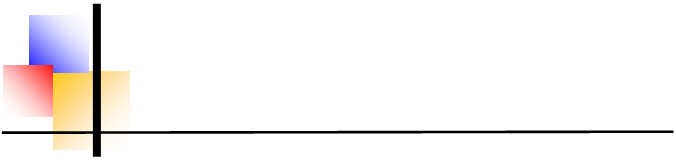 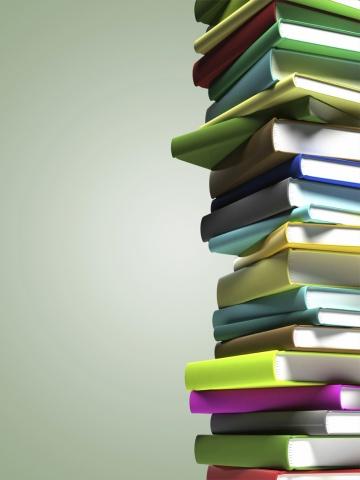 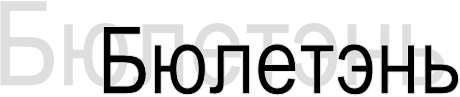 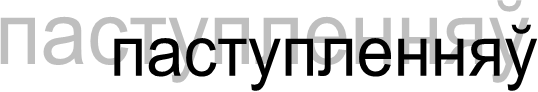 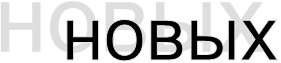 ПРАДМОВАДаны выпуск Бюлетэня новых паступленняў азнаёміць чытачоў з новымі кнігамі, якія паступілі ў бібліятэку з кастрычнік па снежань 2019 года. Спіс літаратуры падзелены па рубрыках, разлічан для рознабаковай і рознаўзроставай катэгорый чытачоў. Для выпуску складзены паказальнік філіялаў.Расшыфроўка сiгл бiблiятэк :БЮЛЕТЭНЬ НОВЫХ ПАСТУПЛЕННЯУ(Бібліяграфічная інфармацыя)
2019
ВерасеньФ1Гарадзішчанская СБФ3Мірская СБФ4Прыазёрнаўская СБФ7Каўпеніцкая СБФ9Бібліятэка райвыканкамаФ11Лаўрынавіцкая СБФ12Русіноўская СБФ13В. Лукская СБФ14Сеўрукоўская СБФ15Лотвіцкі БКФ16Палонкаўская СБФ19Перхавіцкая СБФ25Мілавідская СБФ29Ляснянская СБФ32Падгорнаўская СБФ36Мірнаўская СБФ37Люшнеўская СБФ40Уцёская БКФ42Цешаўлянская СБФ45Арабаўшчынская СБФ48Стайкаўская СБФ50Сталовіцкая СБФ54Вольнаўская СБФ55Н. Чэрніхоўская СБФ60Петкавіцкая СБФ62Паланэчкаўская СБФ65Маўчадская СБФ69М. Сваротаўск. БМФ70Падлясейская СБФ77Жамчужненская СБФ79Гірмантаўская СБФ83Застарынская БКФ87Карчоўская СБФ89Крашынская СБДОДетское отделениеБОБиблиобусМАМетадычны аддзелАБАбонементОКОтдел комплектованияОТРАСЛЕВАЯ ЛИТЕРАТУРАОТРАСЛЕВАЯ ЛИТЕРАТУРАОТРАСЛЕВАЯ ЛИТЕРАТУРА"Хадзі, сонейка, да нас..." = "Dear Sun, Please, Come to Us..." : (з народнапаэтычнай спадчыны) / Нацыянальная акадэмія навук Беларусі, Цэнтр даследаванняў беларускай культуры, мовы і літаратуры, Інстытут мастацтвазнаўства, этнаграфіі і фальклору імя Кандрата Крапівы, Беларуская дзяржаўная акадэмія мастацтваў ; [аўтары ідэі, укладальнікі: А. І. Лакотка, Т. І. Кухаронак, А. Г. Алфёрава ; пад агульнай рэдакцыяй А. І. Лакоткі ; пераклад на кітайскую мову А. В. Раманоўскай, Ван Цінфэна ; пераклад на англійскую мову А. В. Раманоўскай, Ю. М. Шукала, Л. Болтана-Сміта ; мастакі: В. А. Багнюк і інш.]. — Мінск : Беларуская навука, 2019. — 183 с. УДК 398-053.2(=161.3) УДК 821.161.3-93-82 ББК 82.3(4Беи) ББК 84.2(4Беи) (д)До Ф021000-годдзе Брэста: праз прызму старадаўніх дакументаў [электронны рэсурс] / Нацыянальная бібліятэка Беларусі, Брэсцкая абласная бібліятэка імя М. Горкага, Нацыянальны гістарычны архіў Беларусі ; [складальнікі: І. У. Градоўкіна і інш. ; навуковы рэдактар: Т. В. Кузьмініч]. — Мінск : Нацыянальная бібліятэка Беларусі, 2019. — 1 электронны аптычны дыск (DVD) ББК 63.3(4Беи-4Бре)АбАд сентыменталізму да рэалізму : зборнік твораў пісьменнікаў 2-й паловы XIX стагоддзя / [укладанне А. В. Спрынчан]. — Мінск : Мастацкая літаратура, 2015. — 149, [2] с. — (Школьная бібліятэка). ББК 84(4Беі)6-5Ф65 Ф02 Ф03 Ф12 Ф29 Ф36 Ф50 Ф54 Ф77 Ф87 До Ф19 Ф89Английский детектив. Лучшее : [сборник] / Артур Конан Дойл, Агата Кристи, Ян Флеминг [и др.] ; [под редакцией Энн Перри] ; [перевод с английского В. Михалюк]. — 2-е изд., стер. — Харьков : Белгород : Клуб Семейного Досуга, 2014. — 814 с. ББК 84(4Вел)-44Ф77Анталогія сучаснай азербайджанскай літаратуры : паэзія / [укладальнік: Т. Сівец ; прадмова Н. Джафарава]. — Мінск : Звязда, 2018. — 236, [1] с. УДК 821.512.162-1 ББК 84(5Азе)-5Аб Ф01 Ф03 Ф12 Ф77Бібліяпанарама / УК "Абласная бібліятэка імя М. Горкага", Аддзел бібліятэказнаўства. — Брэст : Паліграфіка, 2009 — Вып.16 / [складанне, рэдакцыя: Л. К. Кароль, Л. І. Рачкоўская]. — 2012. — 111 с. ББК 78.3(4Беи)Ф65 Ма Аб Ф01 Ф03 Ф12 Ф25 Ф29 Ф36 Ф45 Ф50 Ф54 Ф77 Ф87 Ф891000-годдзе Брэста: праз прызму старадаўніх дакументаў [электронны рэсурс]/ Нацыянальная бібліятэка Беларусі, Брэсцкая абласная бібліятэка імя М. Горкага, Нацыянальны гістарычны архіў Беларусі ; [складальнікі: І. У. Градоўкіна і інш. ; навуковы рэдактар: Т. В. Кузьмініч]. — Мінск : Нацыянальная бібліятэка Беларусі, 2019. — 1 электронны аптычны дыск (DVD). ББК 63.3(4Беи-4Бре)АбБеларускае лета : вершы, казкі, апавяданні / [укладальнік В. А. Шніп ; ілюстрацыі Л. Зубец]. — Мінск : Мастацкая літаратура, 2019. — 157, [1] с. УДК 821.161.3-93-822 ББК 84(4Беи)-6(Д)Ф02 До Ф77 Ф87 Ф89Беларуская вясна : вершы, казкі, апавяданні / [укладанне В. Шніпа ; ілюстрацыі: Р. Цімохава, Л. Зубец]. — Мінск : Мастацкая літаратура, 2019. — 157, [1] с. УДК 821.161.3-93-822 ББК 84(4Беи)6 (Д)До Ф02 Ф50 Ф77 Ф89Беларусь партизанская. Иллюстрированная энциклопедия партизанского движения в Беларуси в годы Великой Отечественной войны = Guerrilla Belarus. Illusrated Encyclopedia of partisan movement in Belarus during the Great Patriotic War / [под общей редакцией А. М. Литвина ; редколлегия: В. В. Андриевич (главный редактор) и др. ; перевод на английский: А. В. Титова, Н. Ю. Жданова]. — Минск : Беларуская Энцыклапедыя імя Петруся Броўкі, 2019. — 348, [3] с. — (Беларусь помнит: во имя жизни и мира). УДК 94(476)"1941/1945" ББК 63.3(4Беи)622.5Аб Ф01 Ф09 Ф77 Ф89Беларусь — наша Радзіма : падарунак Прэзідэнта Рэспублікі Беларусь А. Р. Лукашэнкі першакласніку / [аўтары суправаджальнага тэксту, складальнікі: Н. Г. Ваніна, Л. Ф. Кузняцова, В. І. Цірынава ; галоўны рэдактар В. У. Ваніна]. — 15-е выд., перагледжанае і дапоўненае. — Мінск : Пачатковая школа, 2018. — 63 с. УДК 908(476)(075.2) ББК 26.89я71ДоБольшая школьная энциклопедия : [биология, география, англ. яз., рус. яз., лит., математика, физика, астрономия, химия, информатика / [автор-составитель С. Исмаилова] ; Штейн Е.А., Африна Е. И., Аликберова Л. Ю., Лидин Р. А., Смирнов М. А., Орлов А. А., Бочавер А. Л., Симонович С. В., Сперантов В. В., Безносов Э. Л., Иванова Ю. А., Козмирчук О. Ю., Шаповал С. А., Кондратович Н. А., Серегина В. Н. — [новое изд.]. — Москва : Русское энциклопедическое товарищество, 2005. — 1214 с. ББК 92(Д)Ф77Брэст. 1000 = Брест = Brest : энциклопедия / [составитель А. Н. Вабищевич ; редакционная коллегия: В. В. Андриевич (главный редактор) и др.]. — Минск : Беларуская Энцыклапедыя імя Петруся Броўкі, 2019. — 455 с., [4] л. ил. ББК 26.890(4Беи-4Бре)я20 ББК 26.89(4Беи-4Бре)я2Аб Ф01 Ф77В здоровом теле — здоровый дух! : [рассказы : для младшего и среднего школьного возраста / авторы А. М. Минчковский, Л. С. Новогрудский, В. Ю. Драгунский, М. В. Дружинина, С. Г. Георгиев, Ю. М. Корякина ; [художник Юлия Корякина]. — Москва : ЭНАС-КНИГА, 2018 (макет 2019). — 61, [2] с. ; c ил., цв. ил. — (Озорные рассказы). ББК 84(2Рос)6-44(Д)До Ф02 Ф77В погоне за ветром : [для младшего школьного возраста] / сост. Э. И. Горошко. — Минск : Беларуская Энцыклапедыя імя Петруся Броўкі, 2019. — 23, [1] с. — (Маленький профессор). ББК 26.23До Ф02 Ф03 Ф04 Ф07 Ф12 Ф13 Ф16 Ф19 Ф25Віктар Пякарскі : жыццё палкоўніка крымінальнага вышуку / [укладальнік А. Каменчукоў]. — Мінск : Адукацыя і выхаванне, 2019. — 190 с., [16] л. іл. — (Асобы). ББК 67.401.133(4Беі)АбВалерый Анісенка : жыццё і тэатр. Неўтаймоўны / [укладальнік Ул. Ліпскі]. — Мінск : Адукацыя і выхаванне, 2019. — 317, [1] с., [16] л. іл. — (Серыя "Асобы"). УДК 792.2.071(476)(092)(093.3) ББК 85.334.3(4Беі)6-8АбВалянціна Іванаўна Локун : біябібліяграфічны паказальнік / Установа культуры "Брэсцкая абласная бібліятэка імя М. Горкага" Інфармацыйна-бібліяграфічны аддел ; [складальнік В.А. Гарбачэўская ; рэд. Л. К. Кароль ; навук. рэд. А. М. Карлюкевіч]. — Мінск : Транстэхніка, 2019. — 75 с., [6] л. іл. ББК 90АбВнеклассное чтение : 1 класс / [художник И. Цыганков]. — [Москва] : Либри пэр бамбини, печ. 2018 (макет 2019). — 63, [1] с. — (Библиотека школьника). ББК 84(2Рос)-44(Д)До Ф02 Ф29 Ф36 Ф77Внеклассное чтение : 2 класс / [художники И. Цыганков, В. Дугин]. — Москва : Искателькнига, 2018. — 61, [3] с. — (Библиотека школьника). ББК 84(2Рос)-44(Д)До Ф02 Ф77 Ф87 Ф89Внеклассное чтение : 3-4 классы / [худож. И. Цыганков, В. Дугин, П. Гавин]. — [Москва] : Либри пэр бамбини, печ. 2018 (макет 2019). — 63, [1] с. — (Библиотека школьника). ББК 84(2Рос)-44(Д)До Ф02 Ф50 Ф54 Ф77Все лучшее чтение для 4 класса : [стихи, сказки, басни, рассказы, повести] ; [иллюстрации: С. В. Бабюк, Н. Трепенок, В. Перцова, О. Зотова, А. Шевченко и др.] ; [пересказ А. Н. Толстого, М. Салтыкова] ; [перевод А. Ганзен, А. Максимовой Л. Яхина и др.]. — Москва : АСТ, 2015. — 478, [1] с. — (Все самое лучшее). ББК 84(0) (Д)До Ф02Дзіцячы атлас Беларусі : замкі, крэпасці, бажніцы / [аўтар тэксту і ўкладальнік Я.Малішэўскі]. — Мінск : Мастацкая літаратура, 2019. — 79, [1] с. УДК 087.5:72(476) ББК 85.11(4Беи)(Д)До Ф02 Ф03 Ф12 Ф29 Ф36 Ф50 Ф77 Ф87 Ф89Дзіцячы атлас Беларусі : птушкі / [аўтар тэксту Н. Карліонава, ўкладальнік П. Грынчанка]. — Мінск : Мастацкая літаратура, 2019. — 51 с. ББК 28.693.35(4Беи) (Д)До Ф02 Ф03 Ф04 Ф07 Ф12 Ф16 Ф25 Ф32 Ф77Дзіцячы атлас Беларусі : славутыя асобы / [аўтар тэксту і ўкладальнік С. Умец]. — Мінск : Мастацкая літаратура, 2019. — 47 с. ББК 63.3(4Беи) ББК 92 (Д)До Ф02 Ф03 Ф19 Ф36 Ф45 Ф50 Ф54 Ф77 Ф89Дзедава рукавічка : [беларуская народная казка] / [ілюстрацыі А. Каравай-Лойкі] ; [рэд. П. В. Грынчанка]. — Мінск : Мастацкая літаратура, 2019. — [15] с. — (Казка за казкай). УДК 821.161.3-93-343.4 ББК 82.3(4Беи)-442(Д)Ф03 Ф04 Ф07 Ф16 Ф19 Ф25 Ф29 Ф32 Ф40 Ф42Дзень народзінаў, альбо Свята, якое ёсць у кожнага : вершы, апавяданні, казкі / [укладальніца А. Спрынчан ; ілюстрацыі М. Дайлідава]. — Мінск : Мастацкая літаратура, 2019. — 149, [1] c. УДК 821.161.3-93-822 ББК 84(4Беи)6 (Д)До Ф77Доспехи из чешуи дракона; Время мушкетов : [фантастические романы] / Денис Юрин. — Москва : Эксмо, 2009. — 669, [1] с. — (Русские звезды). ББК 84(2Рос)6-44Ф77Животные в геральдике Беларуси : [для младшего школьного возраста / составитель Татьяна Ивановна Жуковская]. — Минск : Беларуская Энцыклапедыя ім. П. Броўкі, 2019. — 31, [1] с. — (Это наша с тобою земля). ББК 63.215(4Беи)(Д)До Ф02 Ф03 Ф12 Ф16 Ф36 Ф42 Ф50 Ф77 Ф89З Бацькаўшчынай у сэрцы : знаёмствы, адкрыцці, дыялогі / [укладальнік В. Рацэвіч ; прадмова В. Казакова]. — Мінск : Звязда, 2018. — 279, [1] с. — (Адрасы Беларусі ў свеце). УДК 008(476:47+57)(091) УДК 821.161.3-822 ББК 63.3(4Беи)Аб Ф03 Ф12 Ф69 Ф77Залатая яблынька : беларускiя народныя казкi / [складальнік Г. І. Зубрава ; мастак С. А. Волкаў]. — Мінск : Беларуская Энцыклапедыя, 2019. — 95 с. — (Кнігі нашага дзяцінства). УДК 821.161.3-93-343.4 ББК 82.3(4Беі)-442 (Д)До Ф02 Ф04 Ф07 Ф16 Ф42 Ф45 Ф50 Ф77 Ф89Избирательный кодекс Республики Беларусь : от 11 февраля 2000 г. — Минск : Национальный центр правовой информации Республики Беларусь, 2019. — 206, [1] с. УДК 342.8(476)(094.4) ББК 67.400.8(4Беи)-324 Аб Ф01 Ф12 Ф15 Ф25 Ф42 Ф62 Ф77 Ф87 Ф89Йога: простые упражнения : [новейшие сведения, достоверная информация, актуальные темы] / [руководитель проекта К. Миус] ; [пер. с англ. Бориса Шеврыгина]. — Москва : Махаон, печ. 2006 (макет 2007). — 111, [1] с. — (Семейная библиотека). УДК 615.851.85 ББК 75.69ДоКазка ў еўрапейскай прасторы: гісторыя і сучаснасць : матэрыялы Міжнароднага форуму даследчыкаў беларускай казкі (Мінск, 17 — 18 мая 2018 г.) / [складальнік Я. І. Грыневіч ; рэдкалегія: А. І. Лакотка (галоўны рэдактар), І. В. Саверчанка, Т. В. Валодзіна, Г. М. Кісліцына, Ю. І. Внуковіч]. — Мінск : Беларуская навука, 2019. — 302, [1] с. ББК 82.3(4Беи)я43Аб Ф03 Ф77Как быть героем в опасной ситуации : [для младшего школьного возраста / [составитель Э. И. Горошко ; художник М. Е. Морозов]. — Минск : Беларуская Энцыклапедыя, 2019. — 20 с. — (Маленький профессор). ББК 68.9 (Д) ББК 74.100.5До Ф02 Ф03 Ф04 Ф07 Ф25 Ф36 Ф45 Ф54 Ф77Мастакі Брэстчыны [выяўленчы матэрыял]: каталог / Грамадскае аб'яднанне Беларускі саюз мастакоў ; [складальнік П. А. Рабаў] ; прадмова: П. А. Рабаў, П. Васілеўскі]. — Брэст : Брэсцкая друкарня, 2019. — 107 с. ББК 85.103(4Беи-4Бре)6-8АбМастер-класс для рукодельниц : Вышиваем крестом / [сост. Хворостухина С. А.]. — Москва : Мир книги, 2006. — 238, [1] с., [8] л. цв. ил. — (Вышиваем крестом). — (Энциклопедия вышивания). ББК 37.248Ф77Мая Радзіма : зборнік прозы і паэзіі / [укладальнік і аўтар прадмовы Алена Стэльмах ; фота Яўгена Пясецкага і Уладзіслава Цыдзіка]. — Мінск : Звязда, 2019. — 199 с. каляр. іл. ББК 84(4Беі)Аб Ф01Мельин и другие места : [фантастический роман] / авт. сост. Галанина Ю., Савко Р., Рау А., Горностаев И., Баширов И., Балова Е., Маркелова Н., Замешаев А., Локхард Д., Жаворонкин Д., Чурбанова Л., Снегирев Г., Коломыцев А. ; [художник А. Дубовик]. — Москва : ЭКСМО, 2005. — 442,[2] с. — (Миры Ника Перумова). ББК 84(2Рос)6-445Ф77Мифы Беларуси : справочник-определитель / [автор-составитель В. В. Адамчик]. — Минск : Харвест, [2017]. — 319 с. ББК 82.3(4Беи) ББК 63.5(4Беи)Аб Ф01 Ф77Морозко : [русская народная сказка] ; [художник Е. М. Дидковская]. — Минск : Минская фабрика цветной печати, 2009. — [16] с. ББК 82.3(2Рос)-442 (Д)Ф13Музеі ўстаноў адукацыі Рэспублікі Беларусь : даведнік / Міністэрства адукацыі Рэспублікі Беларусь, Установа адукацыі "Рэспубліканскі цэнтр экалогіі і краязнаўства" ; [рэдкалегія: А. У. Ануфровіч, А. Я. Кравец, К. А. Борбут]. — Мінск : Пачатковая школа, 2019. — 191 с. УДК 069:37(476)(035) ББК 79.1(4Беи)я2АбКазка ў еўрапейскай прасторы: гісторыя і сучаснасць : матэрыялы Міжнароднага форуму даследчыкаў беларускай казкі (Мінск, 17—18 мая 2018 г.) / [складальнік Я. І. Грыневіч ; рэдкалегія: А. І. Лакотка (галоўны рэдактар), І. В. Саверчанка, Т. В. Валодзіна, Г. М. Кісліцына, Ю. І. Внуковіч]. — Мінск : Беларуская навука, 2019. — 302, [1] с. ББК 82.3(4Беи)я43Аб Ф03 Ф77Как быть героем в опасной ситуации : [для младшего школьного возраста / [составитель Э. И. Горошко ; художник М. Е. Морозов]. — Минск : Беларуская Энцыклапедыя, 2019. — 20 с. — (Маленький профессор). ББК 68.9 (Д) ББК 74.100.5До Ф02 Ф03 Ф04 Ф07 Ф25 Ф36 Ф45 Ф54 Ф77Мастакі Брэстчыны [Выяўленчы матэрыял]: каталог / Грамадскае аб'яднанне Беларускі саюз мастакоў ; [складальнік П. А. Рабаў] ; прадмова: П. А. Рабаў, П. Васілеўскі]. — Брэст : Брэсцкая друкарня, 2019. — 107 с. ББК 85.103(4Беи-4Бре)6-8АбМастер-класс для рукодельниц : Вышиваем крестом / [сост. Хворостухина С.А.]. — Москва : Мир книги, 2006. — 238, [1] с., [8] л. цв. ил. — (Вышиваем крестом). — (Энциклопедия вышивания). ББК 37.248Ф77Мая Радзіма : зборнік прозы і паэзіі / [укладальнік і аўтар прадмовы Алена Стэльмах ; фота Яўгена Пясецкага і Уладзіслава Цыдзіка]. — Мінск : Звязда, 2019. — 199 с. каляр. іл. ББК 84(4Беі)Аб Ф0148.Нельзя забыть. Нельзя понять. Нельзя оправдать. Иллюстрированная энциклопедия сожженных деревень Беларуси в годы Великой Отечественной войны = Impossible to forget. Impossible to understand. Impossible to justify. Illusrated Encyclopedia of the burned villages of Belarus during the Great Patriotic War ; [редколлегия: В. В. Андриевич (главный редактор) и др. ; перевод на английский: Н. Ю. Жданова]. — Минск : Беларуская Энцыклапедыя імя Петруся Броўкі, 2019. — 302, [1] с. — (Беларусь помнит: во имя жизни и мира). ББК 63.3(4Беи)622Аб Ф01 Ф03 Ф36 Ф54Он и Она. Истории любви : [сборник] / [составление, перевод с украинского и предисловие Н. Костиной] ; [предисл. Е. Лесовиковой]. — Харьков : Клуб Семейного досуга : Белгород : Клуб семейного досуга, 2013. — 221, [1] с. ББК 84(4Укр)Ф77Пакланюся матулі роднай : [вершы] / [укладанне В. Шніпа ; мастак А. Кузьміч]. — Мінск : Мастацкая лiтаратура, 2019. — 125, [1] с. — (100 вершаў). УДК 821.161.3-1 ББК 84(4Беи)-5До Ф77Паклонімся хлебу [ноты]: песні, вершы, апавяданне / Іван Цітавец [словы]. — Мінск : Адукацыя і выхаванне, 2019. — 383 с. ББК 85Аб Ф01 Ф89Пётр Клімук. Жыццё і подзвіг касманаўта / [укладальнікі: У. Ліпскі, М. Панасюк]. — 2-е выданне, стэрэатыпнае. — Мінск : Адукацыя і выхаванне, 2019. — 199 с., іл., партр. — (Серыя "Асобы"). ББК 39.6(4Беі) ББК 84(4Беі)6-4Аб Ф01 Ф77Победа одна на всех : Беларусь ― Узбекистан / [составитель и автор текста В. В. Андриевич]. — Минск : Беларуская Энцыклапедыя імя Петруся Броўкі, 2019. — 188, [3] с. — (Беларусь помнит: во имя жизни и мира). УДК 94(47+57)"1941/1945" УДК 355.484(476)(=512.133)"1941/1945" ББК 63.3(4Беи=633.1)622.78АбПовар : [технология обработки продуктов, рецепты приготовления блюд, сервировка и обслуживание / составитель В. А. Барановский]. — Минск : Букмастер, 2013. — 438 с. — (Профессиональное образование). ББК 36.99Ф77 Аб Ф01 Ф03 Ф12Пословицы и поговорки : из сборника В. Даля ; [художник Т. Плетнева]. — [Москва] : Искателькнига, печать 2018 (макет 2019). — 93, [1] с. — (Школьная классика). ББК 82.3(2Рос)-411(Д)До Ф02 Ф16 Ф19 Ф77Разбить зеркала! : русская фэнтези, [2009. — Москва : АСТ Москва : Щелково : АСТ, 2009. — 476 с. — (Заклятые миры). УДК 821.161.1-312.9 ББК 84(2Рос)6-445Ф77Растения в геральдике Беларуси : [для младшего школьного возраста / составитель Т. И. Жуковская]. — Минск : Беларуская Энцыклапедыя ім. П. Броўкі, 2019. — 30, [2] с. — (Это наша с тобою земля). ББК 63.2(4Беи)(Д)До Ф02 Ф03 Ф04 Ф07 Ф12 Ф13 Ф14 Ф15 Ф77Самые смешные истории : [рассказы / В. Драгунский [и др.] ; художник С. Сачков. — Тула : Родничок : Москва : АСТ, 2015. — 77, [2] с. — (Библиотека начальной школы). ББК 84(2Рос)6-4(Д)Ф77Созвучие : альманах / [составители: А. Карлюкевич, В. Шнип]. — Минск : Мастацкая лiтаратура, 2019. — 366, [1] с. УДК 821(1-6СНГ)-822 ББК 84(0)Ф65 Ф69 Ф70 Ф79Спатканне за горадам : [аповесць, прыпавесць, апавяданні, п'есы / укладанне А. Спрынчан]. — Мінск : Мастацкая літаратура, 2019. — 398, [1] с. — (Бібліятэка выбраных твораў). УДК 821.161.3-822 ББК 84(4Беи)6 -4До Ф02 Ф03 Ф12 Ф29 Ф36 Ф50 Ф54 Ф77 Ф89Тест на блондинку : рассказы современных писателей / А. Чиж, А. Снегирёв, Д. Емец и другие. — Москва : Издательство "Э", 2017. — 472, [1] с. — (Радость сердца. Рассказы современных писателей). ББК 84(2Рос)6-44Ф29 Ф36 Ф77Традиции суверенной Беларуси = Традыцыі суверэннай Беларусі = Traditions of sovereign Belarus / [над изданием работали: И. Б. Акулович и др.]. — Минск : БЕЛТА, 2019. — 254, [1] с. УДК 394.4(476) УДК 398.3(=161.3) ББК 66.0(4Беи)Аб Ф01 Ф09 Ф36 Ф89Устанавливаем сантехнику : [лучшие советы для начинающих и профессионалов] / сост. А. Ю. Галич ; [отв. за вып. Н. С. Скляр]. — Харьков : Белгород : Книжный Клуб "Клуб Семейного Досуга", 2011. — 126с., ил. — (Домашняя мастерская). ББК 38.76-04Ф77Флора Беларуси : в 4 т. / под общей редакцией В. И. Парфенова ; Национальная академия наук Беларуси, Институт экспериментальной ботаники им. В. Ф. Купревича : Т. 1 : . — Минск : Беларуская навука, 2019- Лишайники / авторы тома А. П. Яцына, В. В. Голубков, Д. Е. Гимельбрант, Л. А. Конорева, Е. С. Кузнецова, С. В. Чесноков. — 2019. — 340 [1] с., [8] л. цв. ил. ББК 28.592.71(4Беи)АбФормула безопасности / Сергей Павлюков, Наталья Окунь ; [худ. А. И. Павловский] ; Министерство по чрезвычайным ситуациям Республики Беларусь. — Минск : Командно-инженерный институт МЧС Республики Беларусь, 2015. — 99с., цв. ил. — (МЧС Республики Беларусь). ББК 74.266.89(Д) ББК 68.903Ф65Хрестоматия для начальных классов : [для младшего школьного возраста / художники: И. Цыганков и др.]. — [Москва] : Искателькнига, печ. 2018 (макет 2019). — 127, [1] с. — (Библиотека школьника). ББК 84(0)-4(Д)Ф03 Ф12 Ф29 Ф45 Ф54Хрестоматия Тотального диктанта от Быкова до Яхиной : [сборник] / [редактор-составитель: С. Друговейко-Долгожанская [т.е. Друговейко-Должанская]]. — Москва : Эксмо, 2019. — 285, [1] с. — (Тотальный диктант). ББК 84(2Рос)6-4 Ф03 Ф07Целебные растения на нашем столе : 33 салата из фруктов и овощей / ред. Н. Скоробогатько, И. Макарова. — Москва : Духовное преображение, 2010. — 415 с. — (И вкусно, и полезно). ББК 36.996Ф77 Аб Ф01 Ф03 Ф12Энциклопедия для мальчиков. Выживание в экстремальных ситуациях / [перевод с английского Е. Швецова]. — Москва : АСТ : Астрель, 2012. — 304 с. ББК 68.9я2Ф77ХУДОЖЕСТВЕННАЯ ЛИТЕРАТУРАХУДОЖЕСТВЕННАЯ ЛИТЕРАТУРАХУДОЖЕСТВЕННАЯ ЛИТЕРАТУРААврутин, А. Ю. Нестерпимая музыка : книга поэзии / Анатолий Аврутин ; [предисловие Е. Полянской]. — Минск : Четыре четверти, 2018. — 190, [1] с. — (Библиотека лауреатов Национальной литературной премии Беларуси). УДК 821.161.1(476)-1 ББК 84(4Беи)6-5Ф04 Ф07Аліева, Л. Ліст : вершы / Лэйла Аліева ; [пераклад з рускай мовы Т. Сівец ; прадмова А. Масуд]. — Мінск : Звязда, 2016. — 127 с. УДК 821.161.1(479.24)-1 ББК 84(5Азе)-5Аб Ф01 Ф77Александров, И. Первая книга девочки. Большой подарок любимой доченьке : [для дошкольного возраста / Игорь Александров. — Минск : Харвест, 2018. — 63 с. — (Большие буквы. Большие картинки). УДК 373.2.015.31-055.25 ББК 74.902.601 (Д)До Ф77Александрова, Н. Н. Астролябия судьбы : [роман] / Наталья Александрова. — Москва : АСТ, 2019. — 317, [1] с. — (Роковой артефакт). ББК 84(2Рос)6-4Аб Ф01 Ф89Александрова, Н. Н. Священный крест тамплиеров : [роман] / Наталья Александрова. — Москва : Эксмо, 2018. — 315 с. — (Артефакт & Детектив). ББК 84(2Рос)6-4Аб Ф01Александрова, Н. Н. Шаг в бездну : [роман] / Наталья Александрова. — Москва : АСТ : АСТ МОСКВА, 2008. — 253, [1] с. — (Иронический детектив). ББК 84(2Рос=Рус)6-44Ф40Алексеева, Н. В. Сестренка в собственность, или Виновато фото : [роман] / Наталия Алексеева. — Москва : АСТ, 2019. — 285, [1] с. — (Виноваты звезды). ББК 84(2Рос)6-4Аб Ф01 Ф29Ананьев, Б. Г. Человек как предмет познания / Б. Г. Ананьев. — 3-е изд. — Санкт-Петербург [и др.] : Питер : Питер Пресс, 2016. — 282 с. — (Мастера психологии). УДК 159.923 ББК 88.3АбАндреев, Н. Воины света; Наемники / Николай Андреев. — Москва : АСТ : Санкт-Петербург : Северо-Запад Пресс, 2007. — 744, [1] с. — (Звездный лабиринт: коллекция). — (Звездный взвод). ББК 84(2Рос)6-445Ф77Андреева, Н. В. Обмани меня нежно : [роман] / Наталья Андреева. — Москва : Эксмо, 2011. — 350с. — (Детектив-загадка). ББК 84(2Рос=Рус)6-44Ф42 Ф04 Ф14Андрианова, А. Манускрипт : [роман] / Анастасия Андрианова. — Москва : АСТ, 2018. — 506, [1] с. — (Ведьмин сад). ББК 84(2Рос)6-4Ф54 Ф65Астафьев, В. П. Пастух и пастушка : [современная пастораль] / В. Астафьев ; [художник Н. Алешина]. — Москва : Либри пэр бамбини, 2019. — 142, [1] с. — (Школьная библиотека). ББК 84(2Рос)6-44(Д)До Ф02 Ф45 Ф54 Ф77Астрэйка, А. Прыгоды дзеда Міхеда : паэма / Анатоль Астрэйка. — Мінск : Мастацкая літаратура, 2011. — 181, [1] с. — (Школьная бібліятэка). ББК 84(4Беи)6-5(Д)Ф65 Ф02 Ф03 Ф12 Ф13 Ф14 Ф16 Ф19 Ф25 Ф29 Ф32 Ф36 Ф45 Ф50 Ф54 Ф77 Ф40 Ф87 Ф89 ДоАўласенка, Г. П. Паэзія без габарытаў : гумарыстычны зборнік / Генадзь Аўласенка. — Мінск : Чатыры чвэрці, 2019. — 106, [1] с. — (Несур'ёзна пра сур'ёзнае). УДК 821.161.3-7 ББК 84(4Беи)6-5Ф11 Ф13 Ф16Бабкин, Б. Н. Камни бессмертия : [роман] / Борис Бабкин. — Москва : Астрель, [2013]. — 411, [1] с. ББК 84(2Рос)6-44Ф77 БО Ф01 Ф03 Ф12 Ф36Бажов, П. П. Серебряное копытце : уральские сказы / П. Бажов ; [художник Б. Игнатьев]. — [Москва] : Искателькнига, [2019]. — 127, [1] с., [2] л. цв. ил. — (Школьная классика). ББК 84(2Рос)6-45(Д)До Ф02 Ф19 Ф32 Ф36Басов, Н. В. Главный противник : [фантастические романы] / Николай Басов. — Москва : Эксмо, 2004. — 635, [2] с. — (Воин Справедливости). — (Мир вечного полдня). ББК 84(2Рос)6-445Ф77Басов, Н. В. Оковы чести : [фантастические романы] / Николай Басов. — Москва : Эксмо, 2004. — 602, [2] с. — (Воин Справедливости). — (Сага о Троле Возрожденном). ББК 84(2Рос)6-445Ф77Басов, Н. В. Ставка на возвращение : [фантастические романы] / Николай Басов. — Москва : Эксмо, 2004. — 602, [2] с. — (Воин Справедливости). — (Мир вечного полдня). ББК 84(2Рос)6-445Ф77Басов, Н. В. Торговцы жизнью : [фантастические романы] / Николай Басов. — Москва : Эксмо, 2004. — 635, [2] с. — (Воин Справедливости). — (Мир вечного полдня). ББК 84(2Рос)6-445Ф77Бачинская, И. Ю. Вторая невеста : [роман] / Инна Бачинская. — Москва : Эксмо, 2013. — 313 [2]с. — (Детектив сильных страстей). ББК 84(2Рос)6-445Ф77 Ф07 Ф09Бачинская, И. Ю. Игла в сердце : [роман] / Инна Бачинская. — Москва : Эксмо, 2019. — 314, [1] с. — (Детектив сильных страстей). ББК 84(2Рос)6-4Ф77 Ф89Бежин, Л. Е. Колокольчики Папагено : [сборник] / Леонид Бежин. — Москва : АСТ, 2019. — 477, [2] с. — (Городская проза). ББК 84(2Рос)6-44Аб Ф70Беленький, А. Г. Мари : [роман] / Александр Беленький ; [иллюстрация Агаты Арутюнян]. — Москва : АСТ, [2018]. — 253, [1] с. — (ОДОБРЕНО РУНЕТОМ). ББК 84(2Рос)6-44Ф25 Ф29Беликов, А. А. Хроники Заповедного леса : [в 2 кн.] / Александр Беликов : Кн. 1 : . — Москва : Издательство "Э", 2016 Василиса : [роман]. — 2016. — 414, [1] с. ББК 84(2Рос)6Ф77Беликов, А.А. Хроники Заповедного леса : [в 2 кн.] / Александр Беликов : Кн. 2 : . — Москва : "Э", 2016 Анфиса : [роман]. — 2016. — 478, [1] с. ББК 84(2Рос)6-445Ф77Беллоу, И. Судьбы прикосновенье : [роман] / Ирен Беллоу ; [перевод с английского]. — Москва : Издательский Дом "Панорама", 2007. — 189, [1] с. — (Панорама романов о любви). УДК 821.161.1-312.4 ББК 84(4Вел)-44Ф32Бенцони, Ж. Демон ревности : [роман] / Жульетта Бенцони ; [перевод с французского]. — Москва : ЭКСМО-Пресс, 2000. — 414, [1] с. ББК 84(4Фра)6-44Ф32Берджесс, Э. Заводной апельсин; Семя желания : [романы] / Энтони Бёрджесс ; [перевод с английского В. Б. Бошняка, А. А. Комаринец]. — Москва : АСТ, 2019. — 478, [1] с. — (Библиотека классики). ББК 84(4Вел)-4Ф13 Ф14Березин, Ф. Д. Война 2030 : Флаги наших детей / Федор Березин. — Москва : Яуза : Эксмо, 2009. — 412, [1] с. — (Война на пороге). ББК 84(2Рос=Рус)6-4Ф77Березин, Ф. Д. Красные звезды : [фантастические романы] / Федор Березин. — Москва : Эксмо, 2008. — 666, [1] с. — (Русские звезды). ББК 84(2Рос)6-4Ф77Бернацкий, А. "Живые самоцветы" за порогом дома; удивительные беспозвоночные / Анатолий Бернацкий ; [в книге использованы иллюстрации Е. С. Горун]. — Москва : Вече, 2018. — 272 с. — (Тайны родной природы). ББК 28.691До Ф02 Ф03 Ф12 Ф29 Ф36 Ф45 Ф54 Ф77Бернацкий, А. Необычная жизнь обычных растений; Зелёные соседи / Анатолий Бернацкий ; [в книге использованы иллюстрации Е. С. Горун]. — Москва : Вече, 2018. — 270, [1] с. — (Тайны родной природы). ББК 28.5До Ф02 Ф12 Ф48 Ф50 Ф60 Ф62 Ф70 Ф77 Ф87 Ф89Бернацкий, А. Скромники и франты в мире животных; рыбы, птицы, звери / Анатолий Бернацкий ; [в книге использованы иллюстрации Е. С. Горун]. — Москва : Вече, 2019. — 272 с. — (Тайны родной природы). ББК 28.6До Ф02 Ф04 Ф07 Ф11 Ф13 Ф16 Ф19 Ф25 Ф32Берристер, И. В руках судьбы : [роман] / Инга Берристер ; [пер. с англ. Ю. А. Илиади]. — Москва : Издательский Дом "Панорама", 2002. — 185, [1] с. — (Панорама романов о любви). ББК 84(7Сое)-44Ф62Битно, Л. Г. Закономерности : анализируем, рассуждаем логически : [развиваем логическое мышление у детей 7—10 лет] / Л. Г. Битно. — Минск : Пачатковая школа, 2019. — 24, [1] с., включая обложку. — (Школа логики). УДК 087.5:51 ББК 22.12(Д)До Ф36 Ф77Битно, Л. Г. Логические задачи: на внимание, смекалку, сообразительность : [развиваем логическое мышление у детей 7—10-ти лет / Л. Г. Битно ; [иллюстрации Л. А. Вознюка]. — Минск : Пачатковая школа, 2019. — 32 с. — (Школа логики). УДК 087.5:51 УДК 087.5:793.7 ББК 22.12(Д)До Ф29 Ф77Большакова, А. Аллергошкола для мам : лечение аллергии у детей / Анна Большакова. — Санкт-Петербург [и др.] : Питер : Питер Класс, 2018. — 185, [1] с. — (Серия "Советы врача"). УДК 616-056.43-053.2-07/-08 ББК 54.12Аб Ф01 Ф03Боуэр, Т. Ричард Брэнсон. Фальшивое величие / Том Боуэр ; [перевод с английского А. А. Калинина]. — Москва : Издательство "Э", 2015. — 412, [2] с. — (Темная сторона успеха). ББК 65.290(4Вел)Ф13Браславский, Д. Игры чародея, или Жезл Ниерати [роман]/ Дмитрий Браславский. — Санкт-Петербург : Азбука-классика, 2006. — 477, [1] с. — (Войны магов). ББК 84(2Рос)6-44Ф77Брель, Н. English practice : сборник упражнений с ключами / Н. Брель, Н. Пославская. — Санкт-Петербург [и др.] : Питер, 2017. — 141 с. ББК 81.432.1Аб Ф77Брыль, Я. Збор твораў : у 10 т. / Янка Брыль ; [рэдкалегія: А. І. Лакотка і інш.] ; Нацыянальная акадэмія навук Беларусі, Цэнтр даследаванняў беларускай культуры, мовы і літаратуры НАН Беларусі, Інстытут літаратуразнаўства імя Я. Купалы : Т. 4 : . — Мінск : Мастацкая літаратура, 2018— Аповесці, 1954-1991 / рэдактар тома А. А. Васілевіч ; [падрыхтоўка тэкстаў і каментарыі В. Назарава]. — 2019. — 509 с., [1] л. ил. УДК 821.161.3-32 ББК 84(4Беи)6-4Аб Ф01 Ф12 Ф29 Ф36 Ф50 Ф54 Ф65 Ф77 Ф89Брындза, Р. Девять Вязов : [роман] / Роберт Брындза ; [перевод с английского Е. Казаровой]. — Москва : АСТ, 2019. — 446, [1] с. — (Новый мировой триллер). ББК 84(4Вел)-4Аб Ф09Бука, Н. І. Бася і яе чароўны свет : казка / Надзя Бука ; [пераклад з рускай Н. Кудасавай] ; малюнкі аўтара. — Мінск : Звязда, 2019. — 32, [8] с. ББК 84(4Беи)6(Д)До Ф02 Ф65 Ф69 Ф77Булычев, К. Путешествие Алисы : [фантастическая повесть / Кир Булычев ; [художник А. Шахгелдян]. — [Москва] : Искателькнига, [2019]. — 174, [1] с., [4] л. цв. ил. — (Школьная библиотека). ББК 84(2Рос)6-44(Д)Ф04 Ф07 Ф11 Ф60 Ф62Булычев, К. Тайна третьей планеты : [для младшего школьного возраста] / Кир Булычев ; [художник А. Шахгелдян]. — Москва : Искателькнига, 2019. — 61, [1] с. — (Библиотека школьника). ББК 84(2Рос)6-44(Д)До Ф02 Ф50 Ф54 Ф77Бурцев, В. И. Алмазная трилогия : [фантастический роман] / Виктор Бурцев. — Москва : Эксмо, 2009. — 733, [1] с. — (Русские звезды). ББК 84(2Рос)6-445Ф77Бусько, М. Лясныя дзівосы : [апавяданні, фантастычная аповесць] / Мікола Бусько ; [мастак В. У. Фралова]. — Мінск : Народная асвета, 2019. — 125, [2] с. УДК 821.161.3-93-32 УДК 821.161.3-93-312.9 ББК 84(4Беи)6-4До Ф03 Ф12 Ф29 Ф45 Ф54 Ф77Бутевич, А. И. Тайны Несвижского замка : путешествие вглубь столетий с Владиславом Сырокомлей : перевод с белорусского / Анатолий Бутевич ; [фото: В. Щелк и др. ; редакторы: О. В. Криводубская, Н. Ф. Крицкая]. — Минск : Звязда, 2019. — 239 с. ББК 63.3(4Беи)АбБушков, А. А. Остров кошмаров : [трилогия] : Кн. 1 : Топоры и стрелы / Александр Бушков. — Москва : Эксмо, 2019. — 380, [2] с. ББК 84(2Рос)6-44Аб БОБыкаў, В. Знак бяды; Абеліск; Жураўліны крык : [аповесці] / Васіль Быкаў. — Мінск : Мастацкая літаратура, 2019. — 397, [2] с. — (Напісанае застаецца). ББК 84(4Беі)6-44До Ф03 Ф12 Ф29 Ф50Бяганская, Я. Дзе начавалі рукавічкі : апавяданні / Ядвіга Бяганская ; [укладальніца А. Спрынчан ; ілюстрацыі В. Важнік]. — Мінск : Мастацкая літаратура, 2019. — 15, [1] с. — (Жывая Класіка Дзецям). ББК 84(4Беи)6-4(Д)До Ф02 Ф03 Ф04 Ф07 Ф11 Ф13 Ф14 Ф15 Ф77Вагант, И. Монастырь. Сказания о Корнваллисе : [фантастический роман] / Игорь Вагант. — Москва : АСТ, 2014. — 447 с. — (Легион). ББК 84(2Рос)6-445Аб Ф40Валаханович, К.Л. Бывают папы разные : [стихи / Ксения Валаханович ; [ил. Любови Ереминой-Ношин]. — Москва : ЭНАС-КНИГА, 2019. — [32] с. — (Веселые книжки для малыша и малышки). ББК 84(2Рос)6-4(Д)До Ф77 Ф89Валаханович, К.Л. Засыпаюшка : книга для чтения перед сном / Ксения Валаханович ; [ил. Елены Дроботовой]. — Москва : ЭНАС-КНИГА, 2019. — [32] с. — (Веселые книжки для малыша и малышки). ББК 84(2Рос)6-4(Д)Ф03 Ф79 Ф87Валеева, В. А. Лучший выбор : [роман] / Влада Валеева. — Москва : ОЛМА-ПРЕСС, 2000. — 414, [1] с. — (НОВЫЙ РУССКИЙ детектив). ББК 84(2Рос)6-4Ф65Валиуллин, Р. Р. Безумие белых ночей : [роман] / Ринат Валиуллин ; [рисунки автора]. — Москва : АСТ, 2019. — 319 с. — (Антология любви). ББК 84(2Рос)6-4Аб Ф77Васильев, Б. Л. А зори здесь тихие... : [сборник] / Борис Львович Васильев. — Москва : АСТ, [2018]. — 478 с., [1] c. — (Русская классика). ББК 84(2Рос)6-44БО До Ф02 Ф12 Ф77Верн, Ж. Дети капитана Гранта : [роман] / Жюль Верн ; [перевод с французского Александры Бекетовой]. — Москва : Эксмо, 2019. — 572, [2] с. — (Зарубежная классика). — (Всемирная литература). ББК 84(4Фра)-4До Ф03 Ф04 Ф07 Ф77Вильмонт, Е. Н. Свои погремушки : [роман] / Екатерина Вильмонт. — Москва : АСТ : Жанровая литература, 2019. — 318, [1] с. — (Романы Екатерины Вильмонт). ББК 84(2Рос)6-4Аб Ф01 Ф77Войнатовская, Е. Г. Куклы-хранители женского счастья : мастер-классы и выкройки от Nkale / Елена Войнатовская. — Санкт-Петербург [и др.] : Питер : Питер пресс, 2016. — 30, [2] с. — (Серия "Своими руками"). УДК 746:688.721.2 ББК 37.48Аб Ф01 Ф03 Ф12 Ф36Волков, С. А. Огорошки : стихи / Сергей Волков ; [иллюстрации автора]. — Минск : Звязда, 2019. — 14, [1] с. — (Веселый калейдоскоп). ББК 84(4Беи)6(Д)До Ф02 Ф03 Ф70 Ф79Володарская, О. Свидание с небесным покровителем : [роман] / Ольга Володарская. — Москва : Эксмо, 2010. — 348 с. — (Нет запретных тем). ББК 84(2Рос)6-44Ф60Володарская, О. То ли ангел, то ли бес : [роман] / Ольга Володарская. — Москва : Эксмо, 2019. — 314, [1] с. — (Никаких запретных тем! Остросюжетная проза О. Володарской). ББК 84(2Рос)6-4 Аб Ф01Вонсович, Б. Убойная академия : [фантастический роман] / Бронислава Вонсович, Тина Лукьянова. — Москва : Эксмо, 2019. — 381, [1] с. — (Академия магии). ББК 84(2Рос=Рус)6-44Аб Ф54Воробей, В. Вечер открытых сердец : [роман] / Вера и Марина Воробей. — Москва : РОСМЭН, 2006. — 105, [1] с. — (Первый роман). ББК 84(2Рос=Рус)6До Ф65 Ф66 Ф69 Ф70Воробей, В. Игра с огнем : [роман] / Сестры Воробей. — Москва : РОСМЭН-ПРЕСС, 2003. — 122, [1] c. — (Романы для девочек). ББК 84(2Рос=Рус)6-44ДоВульф, Т. Сказки про драконов : [для младшего школьного возраста] / Тони Вульф ; [в пересказе В. Бояринова ; художник Тони Вульф]. — Москва : АСТ, [2019]. — 61, [2] с. — (Библиотека начальной школы). ББК 84(4Шва)-45(Д)До Ф12 Ф14Гігевіч, В. С. Востраў : міфы, апавяданні / Васіль Гігевіч ; [мастак Уладзімір Лукашык]. — Мінск : Мастацкая літаратура, 2019. — 228 с. ББК 84(4Беи)6-44Ф77 Ф79Гаглоев, Е. Соперницы : [роман] / Евгений Гаглоев. — Минск : Букмастер, 2013. — 316, [3] с. — (Современный женский роман). — (Небо в алмазах). ББК 84(2Рос)6-44Ф65Гайдар, А. П. Тимур и его команда : [повесть, очерки] / А. Гайдар ; [художник Б. Игнатьев]. — Москва : Искателькнига, печать 2017 (макет 2018). — 94, [2] с., [2] л. цв. ил. — (Школьная классика). ББК 84(2Рос)6-4(Д)Ф03 Ф04 Ф07 Ф11 Ф12Гамильтон, П. Нейтронный алхимик [роман]: Консолидация / Питер Гамильтон ; [перевод с английского Д. Смушковича]. — Москва : АСТ : Cанкт-Петербург : Terra Fantastica, 2003. — 605 с. — (Золотая библиотека фантастики). ББК 84(7Сое)-4Ф77Гарднер, С. Волшебное детективное агентство Крылья и КО : Дело о пропавшем великане / Салли Гарднер ; [пер. с англ. Е.Ю. Рыбаковой] ; [иллюстрации Дэвида Робертса]. — Москва : Эксмо : #эксмодетство, 2019. — 203, [2] с. — (Крылья и Ко. Волшебное детективное агентство). ББК 84(4Вел)6-44(Д)До Ф02 Ф12Гарднер, С. Волшебное детективное агентство Крылья и Ко; Секрет невезучего эльфа : [для среднего школьного возраста] / Салли Гарднер ; [пер. с англ. Е.Ю. Рыбаковой] ; [иллюстрации Дэвида Робертса]. — Москва : Эксмо, 2019. — 202, [2] с. — (Крылья и Ко. Волшебное детективное агентство). — (#эксмодетство). ББК 84(4Вел)6-44(Д)До Ф02 Ф12Гаррисон, Г. Герой Галактики возвращается : [фантастические произведения] / Гарри Гаррисон ; [перевод с английского Н. Михайлова, А. Иорданского, П. Жукова]. — Москва : Эксмо, 2009. — 795, [ 2] с. — (Отцы-основатели). ББК 84(7Сое)-44Ф77Гаспарян, А. С. Перестройка. Как это было? / Армен Гаспарян, Дмитрий Куликов, Гия Саралидзе. — Санкт-Петербург [и др.] : Питер : Прогресс книга, 2019. — 188, [1] с. — (Наш XX век. Как это было?). УДК 94(470+571)"19":32 ББК 63.3(2)74Аб Ф29Герасимов, Д. Г. Сорок третий номер ... : [роман] / Дмитрий Герасимов. — Москва : АСТ : Астрель, печ. 2010 (макет 2011). — 478, [1] с. — (Книга-кино). УДК 821.161.1-312.4 ББК 84(2Рос)6-4Ф42Гераскина, Л. Б. В Стране невыученных уроков : с продолжением в 3 книгах / Лия Гераскина ; [художник И. Цыганков]. — [Москва] : Искателькнига, [2015]. — 174, [1] с. — (По школьной программе). ББК 84(2Рос)6-44(Д)Ф12 Ф70 Ф87Гоголь, Н. В. Вечера на хуторе близ Диканьки : [повести, изданные пасичником Рудым Паньком[ / Н. Гоголь ; [художник А. Симанчук]. — [Москва] : Искателькнига, [2017]. — 187, [2] с. — (Школьная Библиотека). ББК 84(2Рос)1-4(Д)Ф02 Ф12 Ф29 Ф45 Ф89Голден, А. Мемуары гейши : [роман] / Артур Голден ; [перевод с английского О. Ребрик]. — [Москва] : АСТ, [2010]. — 318, [1] с. — (Современные и классические бестселлеры). — (Я люблю читать). УДК 821.111(73)-31 ББК 84(7Сое)-44Ф77Горская, Е. Ненависть - плохой советчик : [роман] / Евгения Горская. — Москва : Эксмо, 2019. — 313, [3] с. — (Татьяна Устинова рекомендует). ББК 84(2Рос=Рус)6Аб Ф01Грабер, Ч. Добрый медбрат : [роман] / Роберт Брындза ; [перевод с английского А.И. Стрельцова]. — Москва : АСТ, 2019. — 319, [1] с. — (True drama). — (Правда, превосходящая вымысел). ББК 84(7Сое)-44Аб Ф09Гребан, К. Где найти сокровище : [для чтения взрослыми детям] / Квентин Гребан ; [пер. с фр. Натальи Ерофеевой ; рисунки автора]. — Москва : ЭНАС-КНИГА, 2019. — [31 с.]. — (Сказки со счастливым концом). ББК 84(4Фра)6-4(Д)Ф03 Ф04 Ф07Григорович, Д. В. Гуттаперчевый мальчик : повесть и рассказ / Д. Григорович ; художник П. Гавин. — [Москва] : Искателькнига, [2017]. — 94, [2] с. — (Школьная классика). ББК 84(2Рос)5-4(Д)До Ф50 Ф54 Ф69 Ф77Гриднева, Е. Н. Куколки из ткани и трикотажа : мастер-классы и выкройки / Елена Гриднева. — Санкт-Петербург [и др.] : Питер : Питер Пресс, 2016. — 31, [1] с. — (Серия "Своими руками"). — (KookLook). УДК 746:688.721.2 ББК 37.48Ф25 Ф29 Ф48 Ф54 Ф89Громов, А. Н. Феодал; Запретный мир : [фантастические романы] / Александр Громов. — Москва : Эксмо, 2008. — 697, [2] c. — (Русские звезды). ББК 84(2Рос)6-445Ф77Громов, А. Правда о штрафбатах и заградительных отрядах во Второй мировой войне : [Искупившие вину кровью] / Алекс Громов. — Харьков : Клуб семейного досуга : Белгород : Книжный клуб "Клуб семейного досуга", 2010. — 413 с. — (Документы, версии, размышления). ББК 63.3(2)62Ф77Громова, Н. А. Именной указатель / Н. А. Громова ; [художник Д. Черногаев; фотоматериалы: Н. Громовой, И. Емельяновой, Д. Сергеева, из фондов Российской нац. библиотеки, Мемориального музея А. Н. Скрябина, Fondazione Biblioteca di via Senato]. — Москва : АСТ, 2019 (макет 2020). — 444 с., ил., фото. — (Проза Натальи Громовой). ББК 84(2Рос=Рус)6-44Ф79Гурина, И. В. Новогодние загадки : [загадки] / Ирина Гурина ; художник Игорь Приходкин. — Москва : Фламинго, 2009. — [10] с. — (Серия "Зимние стихи"). ББК 82.3(2Рос)-412 (Д)Ф13Гусев, И. Е. История религий мира / И. Е. Гусев. — Минск : Харвест, 2018. — 264 с. УДК 21/29-9 ББК 86.23АбГушинец, П. Папа, расскажи про меня историю : рассказы для детей / Павел Гушинец ; [художник М. Мицкевич]. — Минск : Звязда, 2019. — 26, [2] с. ББК 84(4Беі)6(Д)До Ф40 Ф42 Ф45 Ф48Гюго, В. Собор Парижской Богоматери : [роман] / Виктор Гюго ; [перевод с французского Н. Коган]. — Москва : Эксмо, 2019. — 573, [1] с. — (Всемирная литература). — (Зарубежная классика). УДК 821.133.1-31 ББК 84(4Фра)-44Ф03 Ф12 Ф16 Ф25 Ф32 Ф50 Ф54 Ф62 Ф70 Ф79Дейн, Л. Ночь для двоих : [роман] / Люси Дейн ; [пер. с англ.]. — Москва : Панорама, 2007. — 189, [1] с. — (Панорама романов о любви). ББК 84(4Вел)-44Ф60 Ф32Делински, Б. Мечты сбываются : [роман] / Барбара Делински ; [перевод с англ. Л. А. Игоревского]. — Москва : Центрполиграф, [2012]. — 282, [1] с. — (HARLEQUIN). — (# 1 New York Times Bestselling Author). ББК 84(7Сое)-44Ф40Демидова, С. Белая Дама Треф : [роман] / Светлана Демидова ; [оформл. Ю.Щербакова]. — Москва : Эксмо, [2012]. — 314, [1] с. — (Истории любви). ББК 84(2Рос)6-44Ф32Дефо, Д. Робинзон Крузо : [роман / Д. Дефо ; [перевод с английского В. Андреевской] ; [художник В. Дугин]. — [Москва] : Искателькнига, [2019]. — 126, [1] с., [3] л. цв. ил. — (Школьная классика). ББК 84(4Вел)-44(Д)Ф03 Ф12 Ф29 Ф36 Ф89Джоансен, А. Поцелуй над пропастью : [роман] / Айрис Джоансен ; [перевод с английского С. Самуйлова]. — Москва : Эксмо, 2012. — 381, [1] с. — (# 1 NEW YORK TIMES BESTSELLING AUTHOR). — (Bestseller #1). ББК 84(7Сое)-44Ф77 Ф87 Ф89Дзявяткава, С. Г. Глыбокія, моцныя, паўнаводныя... : рэкі Беларусі / [складальнік С. Г. Дзявяткава ; фотаздымкі А. П. Дрыбаса]. — Мінск : Беларуская Энцыклапедыя імя Петруся Броўкі, 2019. — 24 с. — (Самыя-самыя). ББК 26.222.5(0) (Д)До Ф02 Ф03 Ф12 Ф29 Ф36 Ф45 Ф50 Ф65 Ф77Донцова, Д. Безумная кепка Мономаха : роман / Дарья Донцова. — Москва : Эксмо, 2006. — 380 с. — (Иронический детектив). ББК 84(2Рос)6-44Ф14 БОДонцова, Д. Виола Тараканова : В мире преступных страстей Скелет из пробирки : [роман] / Дарья Донцова. — Москва : ЭКСМО, 2002. — 411, [1] с. ББК 84(2Рос)6-445Ф40Донцова, Д. Евлампия Романова : Следствие ведет дилетант Бутик ежовых рукавиц : [роман] / Дарья Донцова. — Москва : Эксмо, 2007. — 381 с. ББК 84(2Рос)6-445Ф40 Ф11 Ф89 АбДонцова, Д. Записки безумной оптимистки; Три года спустя : [автобиография] / Дарья Донцова. — Москва : Эксмо, 2008. — 379 с. — (Иронический детектив). ББК 84(2Рос)6-44Ф60Донцова, Д. Иван Подушкин : джентльмен сыска 13 несчастий Геракла : [роман] / Дарья Донцова. — Москва : Эксмо, 2003. — 380 с. ББК 84(2Рос)6-445Ф54 Ф32 Ф01Донцова, Д. Фиговый листочек от кутюр : [роман] / Д.А.Донцова. — Москва : ЭКСМО, 2003. — 379 [1] с. — (Иронич. детектив ). — (Евлампия Романова). ББК 84(2Рос)6-445Ф65Драгунский, Д. В. Дочь любимой женщины : [рассказы и маленькие повести] / Денис Драгунский. — Москва : АСТ : Редакция Елены Шубиной, [2020]. — 412, [1] с. — (Проза Дениса Драгунского). ББК 84(2Рос=Рус)6-44Ф60 Ф62Драйер, Э. Леди Искусительница : [роман] / Эйлин Драйер ; [перевод с английского М. Г. Луппо]. — Москва : Астрель, печ. 2012 (макет 2013). — 317, [1] с. — (Шарм). ББК 84(7Сое)-44Ф77 Ф09 Ф11 Ф13Дружинина, М. В. С нами не соскучишься! : [рассказы] / Марина Дружинина ; [художник Николай Панин]. — Москва : ЭНАС-КНИГА, 2019. — 61, [2] с. — (Озорные рассказы). ББК 84(2Рос)6(Д)Ф87Дуглас, У. Целительные свойства перекиси водорода / Уильям Дуглас. — Санкт-Петербург [и др.] : Питер : Питер Пресс, 2015 печ. (макет 2016). — 160 с. — (Без таблеток.ru). УДК 615.31:546.215 УДК 615.89 ББК 53.59Аб Ф01 Ф12Евтушенко, А. А. Отряд-4. Битва за небеса : [фантастический роман] / Алексей Евтушенко. — Москва : Эксмо, 2009. — 380, [2] с. — (Абсолютное оружие). ББК 84(2Рос)6-445Ф77Елизарова, П. Последней главы не будет : [роман] / Полина Елизарова. — Москва : АСТ, 2018. — 349, [1] с. ББК 84(2Рос)6-44Аб Ф36Елизарова, П. Черная сирень : [последнее дело Самоваровой / Полина Елизарова. — Москва : Жанровая литература : АСТ, [2018]. — 350, [1] с. ББК 84(2Рос)6-44Ф12Емец, Д. А. Властелин Пыли : [для среднего школьного возраста] / Дмитрий Емец ; [иллюстрации Виктории Тимофеевой]. — Москва : Эксмо : #Эксмодетство, 2019. — 300, [1] с. — (Дмитрий Емец. Невероятные приключения волшебных друзей). ББК 84(2Рос)6-44(Д)До Ф02 Ф77188.Еникеева, Д. Д. Женщин обижать опасно : [роман] / Диля Еникеева. — Москва : Центрполиграф, 2003. — 461,[1] с. — (Женщины могут все). ББК 84(2Рос)6-44Ф32189.Ершова, Э. В глубине души : [сборник] / Эра Ершова. — Москва : Издательство "Э", 2017. — 281, [2] с. — (В глубине души. Проза Эры Ершовой). ББК 84(2Рос)6-4Аб Ф04 Ф14190.Жарко, В. Т. Прыжок в бездну : [роман] / В.Т.Жарко. — Минск : Книжный Дом, 2011. — 381, [2] с. — (Выстрел). ББК 84(4Беи)6-44Ф42 БО Аб Ф01 Ф03 Ф04 Ф07 Ф09 Ф11 Ф12 Ф13 Ф14 Ф16 Ф19 Ф25 Ф29 Ф32 Ф36 Ф45 Ф48 Ф50 Ф54 Ф60 Ф62 Ф65 Ф77 Ф40 Ф87191. Ждан-Пушкин, О. А. Оазис : повести, рассказы / Олег Ждан-Пушкин. — Минск : Четыре четверти, 2019. — 315 с. — (Библиотека Союза писателей Беларуси). УДК 821.161.1(476)-31 УДК 821.161.1(476)-32 ББК 84(4Беи)6-4Аб192.Житков, Б. С. Беспризорная кошка : [рассказы и сказки] / Б. Житков ; [художник В. Дугин]. — [Москва] : Искателькнига, [2019]. — 93, [2] с., [2] л. цв. ил. — (Школьная классика). ББК 84(2Рос)6-44(Д)Ф02 Ф69 Ф77 Ф79 Ф83193.Замятин, Е. И. Мы : [роман] / Е. И. Замятин. — Москва : АСТ, 2019. — 222, [1] с. — (Эксклюзивная классика). — (Книги, изменившие мир. Писатели, объединившие поколения). ББК 84(2Рос=Рус)6-44Аб БО Ф01 Ф03 Ф09194.Зверев, С. И. Контрактник Стальная тень : [роман] / Сергей Зверев. — Москва : Эксмо , 2010. — 314, [1] с. — (Наемник). — (Контрактник). ББК 84(2Рос=Рус)6-44Ф62195.Зелянко, С. В. Этыкет па-беларуску : [для малодшага школьнага ўзросту] / С. В. Зелянко. — Мінск : Беларуская Энцыклапедыя, 2019. — 31, [1] с. — (Таямніцы беларускай мовы). ББК 81.411.3-5 (Д) ББК 87.78До Ф02 Ф03 Ф12 Ф50196.Зимина, Е. А. Тоннель для кролика : [роман] / Елена Зимина. — Минск : Букмастер, 2012. — 285, [1] с. — (Соврем. женский роман). ББК 84(4Беи)6-44Ф42 Аб Ф01 Ф03 Ф04 Ф07 Ф09 Ф11 Ф12 Ф14 Ф16 Ф19 Ф25 Ф29 Ф32 Ф36 Ф45 Ф48 Ф50 Ф54 Ф60 Ф62 Ф65 Ф69 Ф70 Ф77 Ф40 Ф87 Ф89197.Зотова, Е. Женский улучшайзинг : [мужчинам читать обязательно] / Елена Зотова ; [иллюстрации Юлия Межова]. — Москва : АСТ, 2019. — 316, [2] с. — (Одобрено рунетом). ББК 84(2Рос)6Ф45 Ф50198.Зэкаў, А. М. Непаслухмяны Чмелік : казкі / Анатоль Зэкаў ; [мастак Ю. Кароткая-Адаменка]. — Мінск : Звязда, 2019. — 126, [1] с., іл. ББК 84(4Беи)6(Д)До Ф02 Ф77199.Иванов, А. В. Золото бунта : [роман] / Алексей Иванов ; [художник Андрей Ферез]. — Москва : АСТ : Редакция Елены Шубиной, 2019. — 701, [1] с. — (Проза Алексея Иванова). ББК 84(2Рос)6-44БО Аб200.Иличевский, А. В. Чертеж Ньютона : [роман] / Александр Иличевский. — Москва : АСТ : Редакция Елены Шубиной, 2020. — 348, [1] с. ББК 84(2Рос)6-44БО Ф89201.Ильин, А. А. Смерть оловянных солдатиков : [роман] / Андрей Ильин. — Москва : АСТ : Жанровая литература, 2019. — 318, [1] с. — (Обет молчания). ББК 84(2Рос)6-44БО Ф01202.Кажура, В. В. Маленькая азбука вялікай краіны : [для дашкольнага і малодшага школьнага ўзросту] / Віктар Кажура ; мастак Вікторыя Марус. — Мінск : Пачатковая школа, 2019. — 35, [1] с. УДК 821.161.3-93-1 УДК 087.5:811.161.3'35 ББК 84(4Беи)-5 (Д)До Ф02 Ф03 Ф04 Ф07203.Казаков, Д. Л. Я - маг! : [фантастические романы] / Дмитрий Казаков. — Москва : Эксмо, 2009. — 925, [1] с. — (Русские звезды). ББК 84(2Рос)6-445Ф77204.Каланджи, К. Коллекционер пустоты / Кирилл Каланджи ; [иллюстрации: Юлия Межова]. — Москва : АСТ, 2019. — 284, [1] с. — (ОДОБРЕНО РУНЕТОМ). ББК 84(2Рос)6-44Аб Ф25205.Калогридис, Д. Невеста Борджа : [роман] / Джинн Калогридис ; [пер. с англ. О. Степашкиной]. — Санкт-Петегбург : Домино : Москва : ЭКСМО, 2008. — 572, [1] с. — (Мона Лиза). ББК 84(7Сое)-44Ф77206.Карлюкевіч, А. Роднымі сцяжынкамі : краязнаўчыя нарысы / Алесь Карлюкевіч. — Мінск : Звязда, 2019. — 388, [1] с. ББК 26.89(4Беи) + 63.3(4Беи)Аб207.Карлюкевіч, А. Слова Купалы крочыць па свеце : партрэты сяброў беларускай літаратуры / Алесь Карлюкевіч. — Мінск : Паліграфкамбінат імя Я. Коласа, 2018. — 174, [1] с. УДК 821(100).09(092) УДК 821.161.3.09 ББК 83.3(0)Аб Ф29 Ф89208.Карлюкевич, А. Белка пишет сочинение : [сказки] / Алесь Карлюкевич ; [перевод с белорусского языка Ю. М. Сапожкова] ; [художник М. Мицкевич]. — Минск : Літаратура і Мастацтва, 2012. — 85, [2] с. ББК 84(4Беи)6 (Д)Ф13 Ф02 Ф03 Ф12 Ф77 До209.Карлюкевич, А. Рассказы об Отечестве : [для детей среднего школьного возраста] / Алесь Карлюкевич. — Минск : Адукацыя і выхаванне, 2019. — 87 с. ББК 26.89(4Беи) ББК 84(4Беи)-44(Д)До Ф02210.Карпова, Н. В. Жили-были дети... : [для чтения взрослыми детям] / Наталья Карпова ; иллюстрации Любови Ереминой-Ношин. — Москва : ЭНАС-КНИГА, 2019. — [32] с. — (Веселые книжки для малыша и малышки). ББК 84(2Рос)6-5(Д)Ф03 Ф04 Ф07211.Каско, А. Кругабег : выбраная паэзія / Алесь Каско. — Брэст : Брэсцкая друкарня, 2018. — 209, [7] с. УДК 821.161.3-1 ББК 84(4Беи)6-5Аб Ф11 Ф19212.Катаев, В. П. Сын полка : повесть / В. Катаев ; [художник С. Бабюк]. — Москва : Искателькнига, 2019. — 190, [1] с., [3] л. цв. ил. — (Школьная классика). ББК 84(2Рос)6-44(Д)Ф04 Ф07 Ф36 Ф45 Ф50213.Катаев, В. П. Цветик-семицветик : сказки : [для мл. шк. возраста] / В. Катаев ; худож. И. Шумилкина. — Москва : Искателькнига, 2014. — 44, [4] с. — (Библиотечка школьника). ББК 84(2Рос)6-44(Д)Ф19 Ф25 Ф32 Ф40 Ф70214.Качан, Г. К. На счастье, на долю: традиционные народные куклы : иллюстрированный мастер-класс / Г. К. Качан ; [фото Д. В. Васильевой]. — Минск : Беларуская Энцыклапедыя імя Петруся Броўкі, 2019. — 70, [1] с. — (Энциклопедия народного мастера). ББК 85.126.73(4Беи)Ф01 Ф12 Ф29215.Квилория, В. Т. Папа шел за молоком : [для чтения взрослыми детям] / Валерий Квилория ; [художник О. Гуцол]. — Минск : В. Т. Квилория, 2019. — 22, [2] с. УДК 821.161.1(476)-93-32 ББК 84(4Беи)6-44До Ф02 Ф03 Ф07 Ф12 Ф29 Ф36 Ф45 Ф65 Ф70 Ф77 Ф79 Ф83 Ф87 Ф89216.Квиннел, А. Пока летит пуля : [роман] / А.Дж.Квиннел ; [пер. с англ. М.М.Гурвица]. — Москва : РИПОЛ классик, 2003. — 384с. — (Новинки зарубежного детектива). ББК 84(4Вел)Ф77217.Кенни, Ш. Капкан памяти : [роман] / Шон Кенни ; [пер. с англ. И. П. Новоселецкой]. — Москва : РИПОЛ классик, 2004. — 413, [2] с. — (Новинки зарубежного детектива). — (Детектив). ББК 84(4Вел)-44Ф77218.Киз, Г. Век безумия; Империя хаоса; Тени Бога : [фантастические романы] / Грегори Киз ; [пер. с англ. Н. Гордеевой]. — Санкт-Петербург : Азбука-классика, 2008. — 636, [2] с. — (Век безумия). ББК 84(7Сое)-4Ф77219.Киз, Г. Век безумия; Пушка Ньютона; Исчисление ангелов : [фантастические романы] / Грегори Киз ; [пер. с англ. Н. Гордеевой]. — Санкт-Петербург : Азбука-классика, 2008. — 731, [3] с. — (Век безумия). ББК 84(7Сое)-4Ф77220.Килби, Э. Гаджетомания : как не потерять ребенка в виртуальном мире / Элизабет Килби ; [перевела с английского языка Д. Седова]. — Санкт-Петербург [и др.] : Питер : Питер Класс, 2019. — 252, [1] с. — (Родителям о детях). УДК 159.922.7:004.382.7 УДК 616.89-008.44:004 ББК 88.8Аб Ф29 Ф77221.Кинг, С. Стивен Кинг идет в кино : [сборник] / Стивен Кинг ; [перевод с английского Н. Рейн, И. Гуровой, Б. Самарханова, Т. Покидаевой]. — Москва : АСТ, 2019. — 476, [2] с. — (Король на все времена). ББК 84(7Сое)-44Аб Ф87222.Кингсбери, Д. Психоисторический кризис : [фантастический роман] / Дональд Кингсбери ; пер. с англ. А.Круглова. — Москва : АСТ : ЛЮКС, 2005. — 750с. — (Золотая библиотека фантастики). ББК 84(7Сое)Ф77223.Кирносов, А. А. Страна мудрецов : [повесть / А. Кирносов ; художник Т. Плетнева. — [Москва] : Искателькнига, печать 2016 (макет 2017). — 142, [1] с., [2] л. цв. ил. — (Школьная библиотека). ББК 84(2Рос)6-45(Д)До Ф02 Ф77 Ф87 Ф89224.Кнурэва, Я. С. Дзікарослы раслінны свет у традыцыйных уяўленнях і сучасным жыцці беларусаў / Я. С. Кнурэва. — Мінск : Беларуская навука, 2019. — 205, [2] с. — (Свет вачамі этнолага). ББК 63.5(4Беи) ББК 82(4Беи)Аб Ф01225.Козловская, А. Н. Волшебный пластилин : лепим вместе с детьми / Алеся Козловская. — Минск : Адукацыя і выхаванне, 2019. — 47, [1] с. ББК 74.268.5 ББК 37.248 До Ф02 Ф77226.Колас, Я. На ростанях : трылогія / Якуб Колас. — Мінск : Мастацкая літаратура, 2019. — 653, [2] с. — (Напісанае застаецца). ББК 84(4Беі)6-44До Ф02 Ф45 Ф54 Ф77227.Колдер, Э. Безумства страсти : [роман] / Эйлин Колдер ; [пер. с англ. М.С. Рыжковой]. — Москва : Издательский дом "Панорама", 2002. — 185, [1] с. — (Панорама романов о любви). ББК 84(4Вел)-44Ф60228.Коллинз, Д. Искушение для затворницы : [роман] / Дэни Коллинз ; [перевод с английского Т.В. Маэги]. — Москва : Цэнтрполиграф, [2016]. — 157, [2] с. — (Любовный роман). — (Harlequin). — (Соблазн). ББК 84(7Cое)-44Ф32229.Колычев, В. Г. Ты бросил меня : [роман] / Владимир Колычев. — Москва : Эксмо, 2019. — 285, [1] с. — (Роковой соблазн). ББК 84(2Рос)6-4Аб Ф01230.Кольцова, Л. И. Гибельное лето : [роман] / Людмила Кольцова. — Москва : РИПОЛ КЛАССИК, 2005. — 350, [1] с. — (Русское криминальное чтиво). ББК 84(2Рос=Рус)6-44Ф62231.Константинов, А. Д. По счетам / Андрей Константинов. — Москва : Издательство АСТ, [2019]. — 349, [1] с. — (Бандитский Петербург). ББК 84(2Рос)6-44Аб Ф01 Ф50232.Конюк, А. В. Прокурорско-судебная практика по уголовным делам о коррупционных и других преступлениях против интересов службы : практическое пособие / А. В. Конюк, В. В. Лосев ; Академия управления при Президенте Республики Беларусь, Генеральная прокуратура Республики Беларусь, Научно-практический центр проблем укрепления законности и правопорядка Генеральной прокуратуры Республики Беларусь. — 2-е изд., исправленное и дополненное. — Минск : Академия управления при Президенте Республики Беларусь, 2019. — 470, [1] с. УДК 343.35(476) УДК 343.163(476) ББК 66.3Аб Ф09233.Короленко, В. Г. Дети подземелья : [повесть, рассказ] / В. Короленко. — [Москва] : Искателькнига, [2019]. — 94, [2] с. — (Школьная классика). ББК 84(2Рос)1-44(Д)До Ф02 Ф03 Ф12 Ф32 Ф45 Ф48 Ф54 Ф65 Ф77234.Короленко, В. Г. Слепой музыкант : [для среднего школьного возраста] / В. Короленко ; [художник: С. Тимошенко]. — Москва : Искателькнига, 2019. — 126, [1] с. — (Школьная классика). ББК 84(2Рос)1-44(Д)До Ф02 Ф03 Ф12 Ф25 Ф29 Ф36 Ф50 Ф54 Ф77235.Костина, Н. Слижком личное : [роман] / Наталья Костина. — Харьков : Клуб Семейного Досуга : Белгород : Клуб семейного досуга, 2013. — 381 с. ББК 84(4Укр)6-44Ф77236.Костров, В. В. Шахматы для школьников в играх и историях : [для самостоятельного занятия детям, и для семейного чтения] / Всеволод Костров. — Санкт-Петербург : Питер, 2018. — 223, [1] с. — (Соответствует ФГОС). — (Вы и ваш ребенок). ББК 75.581(Д)До Ф02 Ф03 Ф12 Ф36237.Котович, О. В. Сакральный мир традиции : 99 уроков народной культуры / Оксана Котович, Янка Крук. — Минск : Адукацыя і выхаванне, 2019. — 576 с. УДК 39(=161.3) ББК 63.521(4Беи)Аб Ф09238.Кошевар, Д. В. Загадки древних цивилизаций : [для детей среднего и старшего школьного возраста] / Дмитрий Кошевар. — Минск : Адукацыя і выхаванне, 2019. — 79 с. — (Живая история). УДК 087.5:94(3) ББК 63.3(0)3 (Д)До Ф02239.Кралич, Е. Зайчик Сева взял чужое! : [полезные сказки / Елена Кралич ; [иллюстратор Си Биско]. — Санкт-Петербург [и др.] : Питер, 2018. — [27 c.]. — (Серия "Вы и ваш ребёнок"). — (Полезные сказки). — (Соответствует ФГОС). ББК 84(4Сло)6-45(Д) ББК 74.100.51До Ф29 Ф77240.Кралич, Е. Зайчик Сева обиделся! : [полезные сказки / Елена Кралич ; [пер. со словен. яз.] ; [ил. Си Биско]. — Санкт-Петербург [и др.] : Питер, печ. 2018 ( макет 2019). — [27 c.]. — (Полезные сказки). — (Вы и ваш ребенок). — (Соответствует ФГОС). ББК 84(4Сло)6-45(Д) ББК 74.100.51До Ф02 Ф45241.Кралич, Е. Зайчик Сева просит прощения! : [полезные сказки / Елена Кралич ; иллюстратор Си Биско. — Санкт-Петербург [и др.] : Питер, 2019. — [27 c.]. — (Серия "Вы и ваш ребёнок"). — (Соответствует ФГОС). ББК 84(4Сло)6-45(Д) ББК 74.100.51До Ф29 Ф77242.Краснова-Гусаченко, Т. И. Будем жить... : избранное / Тамара Краснова-Гусаченко ; [предисловие Т. Шамякиной]. — Минск : Беларуская Энцыклапедыя, 2019. — 335 с. УДК 821.161.1(476)-821 ББК 84(4Беи)6Аб Ф01 Ф11 Ф12 Ф13 Ф14 Ф16 Ф69243.Крафт, К. Слезы зимы : [роман] / Кэролин Крафт ; [пер. с англ.]. — Москва : Панорама, 2009. — 189, [1] с. — (Панорама романов о любви). ББК 84(4Вел)-44Ф40244.Крылов, И. А. Басни : [для младшего школьного возраста] / И. Крылов ; [художник И. Цыганков]. — Москва : Искателькнига, 2019. — 95, [1] с., [2] л. цв. ил. — (Школьная классика). ББК 84(2Рос)1-5(Д)До Ф02 Ф12 Ф19 Ф25245.Крымов, Е. Знак зверя : [роман] / Егор Крымов. — Минск : Книжный Дом, 2006. — 381, [1] с. — (Cовременный детектив). ББК 84(4Беи)6-44Ф65 Ф04 Ф32 Ф50246.Куатьэ, А. де Схимник. Кн. 1 : [роман] / Анхель де Куатьэ. — Санкт-Петербург : Нева, 2004. — 184, [1] с. — (В поисках скрижалей). ББК 84(7Мек)-44Ф60247.Кузняцова, Ю. А. Першая вандроўка Мышкі : [казка] / Юлія Кузняцова ; [пераклад на бел. мову Вольгі Рацэвіч ; ілюстрацыі А. Ястрамскай]. — Мінск : Мастацкая літаратура, 2019. — [35] c., кал. іл. УДК 821.161.2-93-343.4 ББК 84(4Укр)-44 (Д)До Ф02 Ф45 Ф50 Ф77248.Кун, Н. А. Легенды и мифы Древней Греции : Боги и герои / Н. Кун ; [художник В. Дугин]. — [Москва] : Искателькнига, печать 2018 (макет 2019). — 190, [1] с., ил. — (Школьная библиотека). ББК 82.3(0)(Д)До Ф02 Ф04 Ф07 Ф12 Ф29 Ф36 Ф42 Ф55 Ф62249.Кургузов, О. Ф. Как мы перевернули дом : [рассказы] / Олег Кургузов ; [художник Владимир Гальдяев ; сост. Н.З. Соломко]. — Москва : ЭНАС-КНИГА, 2019. — 66, [4] с. — (Озорные рассказы). ББК 84(2Рос)6-44(Д)Ф55 Ф60 Ф62250.Ліхадзедаў, У. А. Місія міласэрнасці [Выяўленчы матэрыял]= Миссия милосердия = Mission of mercy : ілюстрацыйная гісторыя Чырвонага Крыжа ў Беларусі / Уладзімір Ліхадзедаў ; [аўтар прадмовы В. Мычко]. — Мінск : Звязда, 2019. — 191 с. — (У пошуках страчанага). ББК 51.1(4Беи)6Аб251.Ласточкина, А. Зайчик Сева не хочет идти в детский сад! : [полезные сказки / Анастасия Ласточкина ; [иллюстратор Светлана Петрова]. — Санкт-Петербург [и др.] : Питер, печ. 2018 (макет 2019). — [27] с. — (Полезные сказки). — (Вы и ваш ребенок). — (Соответствует ФГОС). ББК 84(4Сло)6-45(Д) ББК 74.100.51До Ф12 Ф36252.Латынина, Ю. Л. Охота на изюбря : [роман] / Юлия Латынина. — Москва : Эксмо, 2019. — 637, [1] с. — (Избранные романы). ББК 84(2Рос)6-44Аб Ф01253.Латынина, Ю. Л. Промзона : [роман] / Юлия Латынина. — Москва : Эксмо, 2019. — 510, [1] с. — (Избранные романы). ББК 84(2Рос)6-44Аб Ф01 Ф77254.Лафферти, Л. Невеста смерти : [роман] / Линда Лафферти ; [перевод с английского С. Н. Самуйлова]. — Москва : Э, 2016. — 540, [2] с. — (Новый шедевр европейского детектива). УДК 821.111(73)-31 ББК 84(7Сое)-44Ф77255.Лебедев, И.Г. Метод римской комнаты : [ретро-детектив] / Игорь Лебедев. — Москва : Эксмо, 2019. — 317, [1] с. ББК 84(2Рос)6-44Ф03 Ф12256.Левитина, Н. С. Искусство заводить врагов : [роман] / Наталия Левитина. — Москва : АСТ : Жанры, 2014. — 319с. — (Практически невиновна). ББК 84(2Рос)6-44Ф77 Ф03 Ф25 Ф29257.Леман, В. Сны мертвой девушки : [роман] / Валерия Леман. — Москва : Эксмо, 2013. — 316, [1] с. — (Детектив-событие). УДК 821.161.1-312.4 ББК 84(2Рос=Рус)6-4Ф40258.Леман, В. Шекспир должен умереть : [роман] / Валерия Леман. — Москва : Эксмо, 2014. — 314, [1] с. — (Детектив-событие). ББК 84(2Рос)6-44Ф77259.Леонов, Н. И. Мертвопись : [повесть] / Николай Леонов, Алексей Макеев. — Москва : Эксмо, 2019. — 348, [2] с. — (Чёрная кошка). ББК 84(2Рос)6-44Ф87 Ф89260.Леонтьев, А. В. Мертвые канарейки не поют : [роман] / Антон Леонтьев. — Москва : Эксмо, 2019. — 314, [1] с. — (Авантюрная мелодрама). ББК 84(2Рос)6-44Ф04 Ф16261.Лёсік, І. Ю. Выбраныя творы / Язэп Лёсік ; [укладанне К. Александровіча ; прадмова і каментарыі А. Марціновіча ; навуковы рэдактар доктар філалагічных навук, прафесар І. Саверчанка]. — Мінск : Беларуская навука, 2019. — 572 с. , [4] л. іл., фат., партр. — (Беларускі кнігазбор). ББК 84(4Беи)6-44Аб Ф03 Ф12262.Линдсей, Д. Женись на мне до заката : роман / Джоанна Линдсей ; [перевод с английского В.А. Сухановой]. — Москва : Издательство АСТ, 2019. — 350, [1] с. — (Королева любовного романа). ББК 84(7Сое)-44Аб Ф01 Ф77263.Литвинова, А. В. Дата собственной смерти : [роман] / Анна и Сергей Литвиновы. — Москва : ЭКСМО, 2005. — 347, [1] с. — (Две звезды российского детектива). ББК 84(2Рос=Рус)6Аб Ф13264.Литвинова, А. В. Слишком много любовников : [роман] / Анна и Сергей Литвиновы. — Москва : Издательство "Э", 2016. — 314, [1] с. — (Знаменитый тандем российского детектива). ББК 84(2Рос)6-4Ф42265.Лихи, Р. Ревность. Как с ней жить и сохранить отношения / Роберт Лихи ; [перевод с английского О. Шилова]. — Санкт-Петербург [и др.] : Питер : Прогресс книга, 2019. — 267, [2] с. — (Серия "Сам себе психолог"). — (Ассоциация когнитивно-поведенческой психотерапии рекомендует). УДК 159.923.2 УДК 615.851 ББК 88.352Аб266.Лихи, Р. Свобода от тревоги : справься с тревогой, пока она не расправилась с тобой / Роберт Лихи ; [научный редактор Д. В. Ковпак] ; [перевела с английского А. Соломина]. — Санкт-Петербург [и др.] : Питер : Прогресс книга, 2019. — 398, [1] с. — (Сам себе психолог). ББК 88.352Аб Ф12267.Лобановская, И. И. Женщины президента : [роман] / Ирина Лобановская. — Москва : Астрель : АСТ : Люкс, печ. 2004 (макет 2005). — 314, [1] с. — (Русский романс). ББК 84(2Рос=Рус)6-44Ф65 Ф14 Ф48 Ф51 Ф60268.Лукьяненко, С. В. Лабиринт отражений : [фантастический роман] / Сергей Лукьяненко. — Москва : АСТ, 2004. — 413 c. — (Звездный лабиринт: коллекция). ББК 84(2Рос)6-44Ф77269.Лысев, А. В. Судьба русского солдата : [роман] / Александр Лысёв. — Москва : Яуза-Пресс, 2017. — 350, [1] с. — (Исторические приключения). ББК 84(2Рос)6-4Аб БО Ф89270.Льюис, К. С. Письма Баламута; Расторжение брака : [сборник] / Клайв Стейплз Льюис ; [перевод с английского Т.О. Шапошниковой, Н. Л. Трауберг]. — Москва : АСТ, 2019. — 286, [1] с. — (XX век / XXI век - The Best). ББК 84(4Вел)-4Ф32 Ф40 Ф42271.Лю Юйсі Восеньскі вецер : зборнік паэзіі / Лю Юйсі ; [укладанне Ю. Алейчанкі ; прадмова А. Карлюкевіча ; мастак К. Камал]. — Мінск : Мастацкая літаратура, 2019. — 45, [1] с. — (Светлыя знакі: паэты Кітая). УДК 821.581-1 ББК 84(5Кит)-5Ф03 Ф04 Ф07 Ф11272.Любимова, А. Мистер совершенство : [роман] / Алена Любимова. — Москва : Гелеос : Клеопатра, 2007. — 155, [1] с. — (Кольцо желаний). ББК 84(2Рос=Рус)6-44Ф62273.Любош, С. Б. Последние Романовы / Семен Любош. — Москва : Астрель : Санкт-Петербург : Полигон, [2010]. — 271, [1]с., ил., портр. — (Историческая библиотека). ББК 63.3(2Рос)Ф77 Аб Ф01274.Лясковский, В. Л. Колючая книжка : стихи / Виктор Лясковский ; [художник А. Житкевич]. — Минск : Звязда, 2019. — 38, [1] с. УДК 821.161.1(476)-93-1 ББК 84(4Беи)6-5(Д)До Ф12 Ф29 Ф36 Ф45275.Майклс, Л. Любовное пари : [роман] / Ли Майклс ; [перевод с английского Т. Шипиловой]. — Москва : Радуга, 2007. — 142, [1] с. — (HARLEQUIN). — (Любовный роман). ББК 84(4Вел)-44Ф40276.Макалистер, Э. В кольце твоих рук : [роман] / [пер. с англ. М. Ковровой] ; Энн Макалистер. — Москва : Радуга, 2000. — 172, [1] с. — (Искушение). — (Harlequin). ББК 84(4Вел)-44Ф62277.Маклаков, А. Г. Общая психология : учебное пособие для студентов вузов и слушателей курсов психологических дисциплин / А. Г. Маклаков. — Санкт-Петербург [и др.] : Питер : Прогресс книга, 2019. — 582 с. — (Учебник для вузов). УДК 159.9(075.8) ББК 88.3я7Аб278.Маклейн, Д. Скандальная слава : [роман] / Джулиана Маклейн ; [перевод с английского Т. В. Красильниковой]. — Москва : АСТ : АСТ МОСКВА, 2008. — 317, [1] с. — (мини-Шарм). ББК 84(7Сое)-44Ф62279.Макнамара, Э. Маленький цветочный магазин у моря : [роман] / Эли Макнамара ; [перевод с английского Д. Селиверстовой]. — Москва : Эксмо, 2019. — 349, [1] с. ББК 84(4Вел)-44Ф60 Ф62280.Макнот, Д. Помнишь ли ты ... : [роман] / Джудит Макнот ; [перевод с английского У. В. Сапциной]. — Москва : АСТ, 2018 (макет 2019). — 382, [1] с. — (Богиня!). ББК 84(7Сое)-44Аб Ф01 Ф60281.Макнот, Д. Что я без тебя... : [роман] / Джудит Макнот ; [перевод с английского Е. С. Шерра]. — Москва : АСТ, 2019. — 350, [1] с. — (Богиня!). ББК 84(7Сое)-44Ф04 Ф07 Ф09282.Максимов, А. М. Как не стать врагом своему ребенку : книга для детей и родителей, которые хотят быть вместе / Андрей Максимов. — Санкт-Петербург [и др.] : Питер, 2019. — 221, [1] с. УДК 37.018.1 ББК 88.576.5 ББК 74.9Аб Ф01 Ф45283.Малішэўскі, Я. Малочны кактэйль для Вужынага Караля, альбо Калякамп'ютарная казка / Яраш Малішэўскі, Аксана Спрынчан ; [мастак М. Дайлідаў]. — Мінск : Мастацкая літаратура, 2019. — 81, [6] с. ББК 84(4Беі)6(Д)До Ф02 Ф77284.Малец, Я. Галава — не вядро, альбо ё-маё! : гумарэскі, гісторыйкі, фельетоны / Янусь Малец. — Мінск : Чатыры чвэрці, 2018. — 125 с. — (Несур'ёзна пра сур'ёзнае). ББК 84(4Беі)6-5Ф45 Ф50 Ф54285.Мамин-Сибиряк, Д. Н. Рассказы и сказки : [для младшего школьного возраста] / Д. Мамин-Сибиряк ; художник Б. Игнатьев. — [Москва] : Искателькнига, печать 2018 (макет 2019). — 126, [2] с. — (Школьная классика). ББК 84(2Рос)1-4(Д)До Ф02 Ф13 Ф16 Ф55286.Манфреди, В. М. Фараон : [роман] / Валерио Массимо Манфреди ; [пер.с итал. Н.Н. Сотниковой]. — Москва : АСТ : Астрель : Полиграфиздат, 2011. — 381, [1] с. — (Классика исторического романа). ББК 84(4Ита)-44Ф65 Ф70 Ф79287.Маркелова, А. И. Поросенок Хрюндель : [повесть / Анастасия Маркелова ; художник Вячеслав Кривенко. — Москва : ЭНАС-КНИГА, 2019. — 77, [2] с. — (Мы соседи по планете). ББК 84(2Рос)6-4(Д)До Ф77 Ф89288.Мартин, К. Пик Ангела : роман / Кэт Мартин ; [перевод с английского М.В. Орельской]. — Москва : Центрполиграф, 2014. — 350, [1] с. ББК 84(7Сое)-44Ф77289.Мартин, Р. К. Идеальный программист : как стать профессионалом разработки ПО / Роберт Мартин ; [перевод с английского Е. Матвеева]. — Санкт-Петербург [и др.] : Питер : Питер Пресс, печ. 2018 (макет 2019). — 214 с. — (Библиотека программиста). ББК 32.973Ма290.Марченко, Р. Вторая жизнь : [фантастический роман] / Ростислав Марченко ; [худож.: М. Поповский]. — Москва : Армада : Альфа- книга, 2009. — 364, [1] с. — (Фантастический боевик). ББК 84(2Рос)6-44Ф77291.Марчук, Г. В. Мокрый снег : [роман, каноны, новеллы] / Георгий Марчук ; [перевод с белорусского В. И. Чудов]. — Минск : Черыте четверти, 2019. — 202, [1] с. ББК 84(4Беи)6-4Аб БО Ф01292.Масла, А. С. Балотныя прыгоды : цікавінкі ад Бульбінкі і Журавінкі / Алена Масла ; мастак Аксана Аракчэева. — Мінск : Пачатковая школа, 2019. — 68, [3] с. УДК 821.161.3-93-343.4 ББК 84(4Беи)-44(Д)До Ф02 Ф77293.Масленицына, И. А. Всеслав Брячиславич, князь Полоцкий : [для среднего и старшего школьного возраста] / И. Масленицына, Н. Богодзяж. — Минск : Беларуская Энцыклапедыя, 2019. — 48, [1] с., включая обложку. — (История для школьников). ББК 63.3(4Беи)4-8 (Д)До Ф02 Ф03 Ф12 Ф29 Ф45 Ф50 Ф65 Ф77 Ф89294.Масленицына, И. А. Давыд Городенский : [для среднего и старшего школьного возраста] / И. А. Масленицына, Н. К. Богодзяж. — Минск : Беларуская Энцыклапедыя імя П. Броўкі, 2019. — 42, [1] с. — (История для школьников). — (Белорусская детская энциклопедия). УДК 087.5:94(476)"12/13"(092) УДК 087.5:929Городенский ББК 63.3(4Беи)(Д)До Ф02 Ф04 Ф07 Ф12 Ф32 Ф60 Ф62 Ф65 Ф77295.Медведевич, К. Кладезь бездны : [фантастический роман] / К. Медведевич. — Москва : АСТ, 2014. — 507, [2] с. — (Легион). ББК 84(2Рос)6-445Ф03 Ф07296.Мелек, Ширин Кёсем-султан. Величественный век : [роман] / Ш.Мелек,Э.Хелваджи ; [редактор С.М.Губская ; худож. редактор Ю.А.Дзекунова]. — Харьков : Книжный Клуб "Клуб Семейного Досуга" : Белгород : ООО "Книжный клуб "Клуб семейного досуга", 2016. — 320 с. ББК 84(4Укр)-44Ф77297.Мелемина, Е. Мстители : [книга основана на сценарии фильма "Неуловимые"] / Евгения Мелемина. — Москва : АСТ : Жанры, [2015]. — 286, [1] с. — (Читаем книгу - смотрим фильм). — (Неуловимые). ББК 84(2Рос)6-445Ф77298.Мерфи, У. Дестроер Сатанинский взгляд : [роман] / Уоррен Мерфи и Ричард Сэпир ; [перевод с английского Е. Туевой]. — Москва : Букмэн, 1997. — 415 с. УДК 821.111(73)-31 ББК 84(7Сое)-44Ф62299.Миропольский, Д. В. AMERICAN'ец. Жизнь и удивительные приключения авантюриста графа Фёдора Ивановича Толстого : [роман] / Дмитрий Миропольский. — Москва : АСТ, 2018. — 316, [1] с., [16] л. ил., к., портр., факс. . — (Петербургский Дюма). ББК 84(2Рос)6-44Ф29 Ф50300.Монро, Л. Прогулка в темноте : [роман] / Люси Монро ; [перевод с английского М.А. Григорьевой]. — Москва : Центрполиграф, 2014. — 157, [1] с. — (АРЛЕКИН Любовный роман). ББК 84(7Сое)Ф60301.Муравьева, И. Л. Сады небесных корней : [роман] / Ирина Муравьева. — Москва : Издательство "Э", 2017. — 281, [2] с. — (Любовь к жизни. Проза И. Муравьевой). ББК 84(2Рос)6-4Аб Ф01 Ф77302.Муравьева, И. Л. Страсти по Юрию : [роман] / Ирина Муравьева. — Москва : Э, 2017. — 281, [2] с. — (Любовь к жизни. Проза И. Муравьевой). ББК 84(2Рос=Рус)6-44Ф07 Ф25 Ф36303.Мусиенко, В.Б. Три цвета белой собаки : [роман] / Вячеслав Мусиенко. — Москва : Эксмо, 2019. — 348, [2] с. — (О чем жалеют мужчины). ББК 84(2Рос)6-44Ф65 Ф69304.Мэнсон, М. Дар Митры : [роман] / Майкл Мэнсон. — Москва : АСТ : Санкт-Петербург : Северо-Запад пресс, 2005. — 683, [2] с. — (Сага о Конане). — (Новая классика жанра). УДК 821.111(931)-31 ББК 84(7Сое)-445Ф77305.Навумовіч, У. А. Вабюліманс : эпісталярны раман / Уладзімір Навумовіч. — Мінск : Мастацкая літаратура, 2019. — 268, [2] с. ББК 84(4Беи)6-4Аб Ф01 Ф29 Ф32 Ф45306.Найт, Э. Путь волка : [роман] / Эрик Найт ; перевод с английского Елены Копотько. — Санкт-Петербург : Азбука-классика, 2010. — 477, [1] с. — (Земля вампиров). ББК 84(7Сое)-44Ф77307.Некрасов, А. С. Приключения капитана Врунгеля : [повесть-сказка] / Андрей Некрасов ; [художник А. Симанчук]. — [Москва] : Искателькнига, [2019]. — 142, [1] с. — (Школьная классика). ББК 84(2Рос)6-44(Д)Ф02 Ф03 Ф12 Ф54 Ф77308.Некрасова, Е. И. Калечина-Малечина : [роман] / Евгения Некрасова ; [иллюстрации: Олеся Гонсеровская]. — Москва : АСТ : Редакция Елены Шубиной, [2019]. — 279, [3] с., [8] л. цв. ил. — (Роман поколения). ББК 84(2Рос)6-44Аб Ф01309.Нельсон, Дж. Скажи мне все : [роман] / Джоанна Нельсон ; [пер.с англ.]. — Москва : Издательский Дом "Панорама", 2008. — 189, [1] с. — (Панорама романов о любви). ББК 84(4Вел)-44Ф62 Ф04 БО310.Нестерова, Н. Школа для толстушек : [роман] / Наталья Нестерова. — Москва : Центрполиграф, 2007. — 445с. — (Женские истории). ББК 84(2Рос)6-44Ф62311.Николаева, Е. И. Психология семьи : учебник для студентов высших учебных заведений, обучающихся по направлению 050100 "Педагогическое образование" / Е. И. Николаева. — 2-е изд. — Санкт-Петербург [и др.] : Питер : Питер Пресс, 2019. — 366 с. — (Учебник для вузов). — (Стандарт третьего поколения). ББК 88.56я73Аб312.Никольская, О. В. И вновь агенты "КолбаФирЖик" : современная повесть-сказка / Ольга Никольская ; [художник С. Волков]. — Минск : Звязда, 2019. — 157, [1] с. ББК 84(4Беи)6(Д)До Ф50 Ф54313.Нортон, А. Саргассы космоса; Зачумленный корабль; Планета Зомби; На штемпеле ― звезды : [романы] / Андрэ Нортон ; [перевод с английского С. Бережкова, С. Победина, А. Малина]. — Москва : АСТ, 2003. — 653, [1] с. — (Золотая библиотека фантастики). УДК 821.111(73)-312.9 ББК 84(7Сое)-44Ф77314.Ночкин, В. Хищники Дня и Ночи : [фантастический роман] / Виктор Ночкин. — Москва : ЭКСМО, 2008. — 410, [1] с. — (Боевая магия). ББК 84(2Рос)6Ф77315.О'Лири, Д. Дело о похищенном сыре : [для среднего школьного возраста] / Дэрмот О'Лири ; [пер. с англ. А.А. Дубининой]. — Москва : Эксмо : #эксмодетство, 2019. — 237, [2] с. — (Расследование ведет Тото, кошка-ниндзя!). ББК 84(4Вел)6-44(Д)Ф45 Ф50 Ф54316.Обухович, В. А. История воздухоплавания : время, события, люди / В.А. Обухович. — Минск : Харвест, [2018]. — 495 с. УДК 629.733(091) УДК 656.7(091) ББК 39.59гАб317.Одувалова, А. С. Архимаг ищет невесту : [роман] / Анна Одувалова, Ольга Пашнина ; [иллюстрации Ирина Круглова]. — Москва : АСТ, 2019. — 316, [2] с. — (Девушка без права на ошибку). ББК 84(2Рос)6-44Ф45 Ф54318.Олдисс, Б. У. Весна Гелликонии : [фантастический роман ] / Брайан Олдисс ; [перевод с английского Б. Кадникова, О. Колесникова]. — Москва : АСТ, 2003 : Ермак. — 509,[2] с. — (Золотая библиотека фантастики). УДК 821.111-312.9 ББК 84(4Вел)-44Ф77319.Олдисс, Б. У. Лето Гелликонии : [фантастический роман ] / Брайан Олдисс ; [перевод с английского Б. Кадникова, О. Колесникова]. — Москва : АСТ, 2003. — 605 с. — (Золотая библиотека фантастики). УДК 821.111-312.9 ББК 84(4Вел)-44Ф77320.Оллби, А. Серебряные колокольчики : [роман] / Айрис Оллби ; [пер.с англ.]. — Москва : Издательский Дом "Панорама", 2008. — 189, [1] с. — (Панорама романов о любви). ББК 84(4Вел)-44Ф40321.Орлов, А. Золотой воин : [фантастический роман] / Алекс Орлов. — Москва : Эксмо, 2008. — 411 с. — (Русский фантастический боевик). — (Новинка!). — (Приключения "Золотого пленника" продолжаются). ББК 84(2Рос)6-44Ф77 Ф62322.Островская, Е. Н. Полоса черная, полоса белая : [роман] / Екатерина Островская. — Москва : Эксмо, 2019. — 313, [2] с. — (Татьяна Устинова рекомендует). ББК 84(2Рос)6-4Ф09 Ф29323.Павлищева, Н. П. Клеопатра; Богиня любви / Наталья Павлищева. — Москва : Яуза-каталог, 2018. — 349, [2] с. — (Романтический бестселлер. Женские истории). ББК 84(2Рос-Рус)6-4Аб Ф01324.Паркер, В. Заменить тобой весь мир : [роман] / Виктория Паркер ; [пер. с англ. Ю.С. Машковой]. — Москва : Центрполиграф, [2016]. — 156, [1] с. — (Подари себе мечту). — (АРЛЕКИН ). — (Любовный роман). ББК 84(7Сое)-44Ф32325.Паскаль, Ф. Беглянка; Омут любви : [для старшего школьного возраста] / Фрэнсин Паскаль ; [пер. с англ.] ; [художник М. Федоровская]. — Москва : Вагриус, 2003. — 282, [2] с. — (Школа в Ласковой Долине). ББК 84(7Сое)-44(Д)До Ф25326.Паскаль, Ф. Безвыходное положение; В западне : [для старшего школьного возраста] / Френсин Паскаль ; [пер. с англ.] ; [художник М. Федоровская]. — Москва : Вагриус, 2002. — 266, [2] с. — (Школа в Ласковой Долине). ББК 84(7Сое)6-44(Д)Ф12 До327.Паскаль, Ф. Будь моей навсегда; Дурацкая затея : [для старшего школьного возраста] / Френсин Паскаль ; [пер. с англ.] ; [художник М. Федоровская]. — Москва : Вагриус, 2001. — 282, [2] с. — (Школа в Ласковой Долине). ББК 84(7Сое)6-44(Д)До328.Паскаль, Ф. Любовная горячка; Одинокая в толпе : [для старшего школьного возраста] / Френсин Паскаль ; [пер. с англ.] ; [художник М. Федоровская]. — Москва : Вагриус, 2002. — 282, [2] с. — (Школа в Ласковой Долине). ББК 84(7Сое)6-44(Д)До329.Паскаль, Ф. Не все то золото,что блестит; Когда умирает любовь : [для старшего школьного возраста] / Френсин Паскаль ; [пер. с англ.] ; [художник М. Федоровская]. — Москва : Вагриус, 2001. — 250, [2] с. — (Школа в Ласковой Долине). ББК 84(7Сое)6-44(Д)До330.Паскаль, Ф. Поиски любви; Белая ворона : [для старшего школьного возраста] / Фрэнсин Паскаль ; [пер. с англ.] ; [художник М. Федоровская]. — Москва : Вагриус, 2002. — 282, [2] с. — (Школа в ласковой долине). ББК 84(7Cое)-44(Д)До331.Паскаль, Ф. Сентименьтальная история; Секреты : [для старшего школьного возраста] / Фрэнсин Паскаль ; [пер. с англ.] ; [художник М. Федоровская]. — Москва : Вагриус, 2003. — 282, [2] с. — (Школа в ласковой долине). ББК 84(7Cое)-44(Д)До332.Паскаль, Ф. Слезы разлуки; Терзания любви : [для старшего школьного возраста] / Фрэнсин Паскаль ; [пер. с англ.] ; [художник М. Федоровская]. — Москва : Вагриус, 2003. — 267, [1] с. — (Школа в Ласковой Долине). ББК 84(7Сое)-44(Д)Ф12 До333.Паскаль, Ф. Соперницы; Ревность и обман : [для старшего школьного возраста] / Фрэнсин Паскаль ; [пер. с англ.] ; [художник М. Федоровская]. — Москва : Вагриус, 2003. — 267, [1] с. — (Школа в Ласковой Долине). ББК 84(7Сое)-44(Д)До334.Паскаль, Ф. Я тебя никогда не забуду; Деньги и коварство : [для старшего школьного возраста] / Фрэнсин Паскаль ; [пер. с англ.] ; [художник М. Федоровская]. — Москва : Вагриус, 2004. — 282, [2] с. — (Школа в Ласковой Долине). ББК 84(7Сое)-44(Д)До335.Патни, М. Д. Совсем не джентльмен : [роман] / Мэри Джо Патни ; [перевод с английского Ан. Михайлова]. — Харьков : Белгород : Клуб семейного досуга, 2014. — 397, [1] с. ББК 84(7Сое)6-44Ф77336.Паустовский, К. Г. Стальное колечко : [рассказы и сказки] / К. Паустовский ; [художник В. Дугин]. — [Москва] : Искателькнига, [2019]. — 126, [2] с. — (Школьная классика). ББК 84(2Рос)6-44(Д)Ф54 Ф69 Ф70 Ф79 Ф89337.Паустовский, К. Г. Теплый хлеб : рассказы / К. Паустовский ; художник В. Дугин. — [Москва] : Искателькнига : Искатель, печать 2017 (макет 2018). — 125, [2] с., [2] л. цв. ил. — (Школьная библиотека). ББК 84(2Рос)6-4(Д)Ф02 Ф03 Ф29 Ф50 Ф87338.Пермяк, Е. А. Рассказы и сказки : [для младшего школьного возраста] / Е. Пермяк ; [художник Н. Губарева]. — Москва : Искателькнига, 2019. — 61, [2] с. — (Библиотека школьника). ББК 84(2Рос)6-44 (Д)До Ф02 Ф12 Ф36 Ф77339.Перумов, Н. Алмазный Меч, Деревянный Меч : [фантастический роман] / Ник Перумов : Кн.1 : . — Москва : Эксмо, 2003 Книга 1 / [художник П. Руденко]. — 468, [1] с. ББК 84(2Рос)6-445Ф77340.Перумов, Н. Алмазный Меч, Деревянный Меч : [фантастический роман] / Ник Перумов : Кн.2 : . — Москва : Эксмо, 2003 Книга 2. — 562, [1] с. ББК 84(2Рос)6-445Ф77341.Перумов, Н. Д. Похитители душ : [фантастические романы] / Ник Перумов, Полина Каминская ; [ил. В. Бондаря]. — Москва : ЭКСМО, 2008. — 922, [1] с. — (Фэнтези Н. Перумова). ББК 84(2Рос)6-445Ф77342.Перумов, Н. Д. Технология : трилогия / Ник Перунов : Кн.1 : . — Москва : Эксмо, 2003- Разрешенное волшебство ; [оформ. и ил. П.Руденко]. — 2003. — 462, [1] с. ББК 84(2Рос)6-445Ф77343.Перумов, Н. Д. Технология : трилогия / Ник Перунов : Кн.2 : . — Москва : Эксмо, 2003- Враг неведом ; [оформ. и ил. П.Руденко]. — 2003. — 461, [2] с. ББК 84(2Рос)6-445Ф77344.Перумов, Н. Кольцо Тьмы : [фантастический роман] / Ник Перумов : Кн. 1 : . — Москва : Эксмо, 2004 Эльфийский клинок. — 600, [2] с. ББК 84(2Рос)6-445Ф77345.Перумов, Н. Кольцо Тьмы : [фантастический роман] / Ник Перумов : Кн. 3 : . — Москва : Эксмо, 2004 Адамант Хенны. — 552, [2] с. ББК 84(2Рос)6-445Ф77346.Перумов, Н. Кольцо Тьмы : [фантастический роман] / Ник Перумов : Кн.2 : . — Москва : Эксмо, 2004 Чёрное копьё. — 681, [1] с. ББК 84(2Рос)6-445Ф77347.Перумов, Н. Семь зверей Райлега : [фантастический роман : в 2 кн.] / Ник Перумов ; [художник Владимир Бондарь] : Кн. 1. : . — Москва : Эксмо, 2007- Терн. — 2007. — 474, [1] с. ББК 84(2Рос)6-445Ф77348.Перумов, Н. Семь зверей Райлега : [фантастический роман : в 2 кн.] / Ник Перумов ; [художник Владимир Бондарь] : Кн. 2. : . — Москва : Эксмо, 2007- Алиедора. — 2009. — 477, [1] с. ББК 84(2Рос)6-445Ф77349.Перумов, Н. Хранитель Мечей : [цикл фантастических романов] / Ник Перумов : Кн. 1 : . — Москва : Эксмо, 2003 Рождение Мага . — 509, [1] с. ББК 84(2Рос)6-445Ф77350.Перумов, Н. Хранитель Мечей : [цикл фантастических романов] / Ник Перумов : Том 1 : . — Москва : Эксмо, 2003 Война магат.1. — 605, [1] с. ББК 84(2Рос)6-445Ф77351.Перумов, Н. Хранитель Мечей : [цикл фантастических романов] / Ник Перумов : Том 1 : . — Москва : Эксмо, 2003 Одиночество мага / [ил. Лео Хао] т.1. — 474, [2] с. ББК 84(2Рос)6-445Ф77352.Перумов, Н. Хранитель Мечей : [цикл фантастических романов] / Ник Перумов : Том 1 : . — Москва : Эксмо, 2003 Странствия мага / [ил. Лео Хао] Т.1. — 381, [2] с. ББК 84(2Рос)6-445Ф77353.Перумов, Н. Хранитель Мечей : [цикл фантастических романов] / Ник Перумов : Том 2 : . — Москва : Эксмо, 2003 Одиночество мага / [ил. Лео Хао] т.2. — 506, [2] с. ББК 84(2Рос)6-445Ф77354.Перумов, Н. Хранитель Мечей : [цикл фантастических романов] / Ник Перумов : Том 2 : . — Москва : Эксмо, 2003 Странствия мага / [ил. Лео Хао] Том 2. — 382, [2] с. ББК 84(2Рос)6-445Ф77355.Перумов, Н. Хранитель Мечей : [цикл фантастических романов] / Ник Перумов : Том 3 : . — Москва : Эксмо, 2006 Война магат.3. — 541, [2] с. ББК 84(2Рос)6-445Ф77356.Перумов, Н. Хранитель Мечей : [цикл фантастических романов] / Ник Перумов : Том 4 : . — Москва : Эксмо, 2006 Война магат.4. — 475, [2] с. ББК 84(2Рос)6-445Ф77357.Перумов, Н. Хранитель Мечей : [цикл фантастических романов] / Ник Перумов : Том 4 : . — Москва : Эксмо, 2006 Война магат.4. — 475, [2] с. ББК 84(2Рос)6-445Ф77358.Перумов, Н. Хроники Хьёрварда : [фантастический роман] / Ник Перумов : Кн. 3 : . — Москва : Эксмо, 2005 Земля без радости : Книга Эльтары и Аргниста. — 537 [2] с. ББК 84(2Рос)6-445Ф77359.Перумов, Н. Черная кровь : [роман] / Ник Перумов, Святослав Логинов. — Москва : Эксмо, 2004. — 505, [1] с. ББК 84(2Рос)6-445Ф77360.Плавінскі, М. А. Шляхамі вікінгаў у Беларусі : [для сярэдняга і старэйшага школьнага ўзросту] / М. А. Плавінскі ; [рэдактар В.А.Чарапкоўская]. — Мінск : Беларуская Энцыклапедыя, 2019. — 71 с. — (Беларуская дзіцячая энцыклапедыя). УДК 087.5:94(368)"07/10" УДК 087.5:94(476)"07/10" ББК 63.3(4Беи)(Д)До Ф02 Ф03 Ф12 Ф25 Ф29 Ф45 Ф54 Ф77 Ф87361.Плетнев, А. В. Курс на прорыв : [роман] / Александр Плетнёв. — Москва : АСТ : Ленинград, 2017 (макет 2018). — 381, [1] с. — (Военная фантастика). ББК 84(2Рос)6-445Ф01 Ф14362.По, Э. А. Золотой жук : [рассказы, повесть, стихотворения] / Эдгар Аллан По ; [перевод с английского З. Александрова, М. Беккер, И. Бернштейн, М. Богословская,Р. Гальперина, И.Гурова, Г.Злобин, Р. Облонская, А. Старцев, В.Хинкис] ; [комментарий М. Беккер]. — Москва : Эксмо, 2018. — 444, [1] c. — (Зарубежная классика). УДК 821.161.1-1 ББК 84(7Сое)-4Ф16 Ф40 Ф42 Ф48 Ф50363.Поздняков, М. П. Мы — белорусы : стихи / Михаил Поздняков ; [художник В. Сытченко]. — Минск : Звязда, 2019. — 38, [1] с. — (Сцежкамі маленства). УДК 821.161.3-93-1 ББК 84(4Беи)6-5(Д)До Ф02 Ф03 Ф04 Ф07364.Полосухин, В. Лицо охотника : [роман] / Виталий Полосухин. — Москва : Лабиринт-К, 2000. — 350 с. — (Лунный свет). ББК 84(2Рос)6-44Ф40     365.Полякова, Т. В. Фуршет для одной дамы : [повесть] / Татьяна Полякова. — Москва : Эксмо, [2004]. — 316, [1] с. — (Русский Бестселлер). — (Авантюрный детектив). ББК 84(2Рос)6-44Ф32366. Пригодич, З. К. Созидатели / Зиновий Пригодич ; [предисловие А. Карлюкевича]. — Минск : Мастацкая лiтаратура, 2019. — 459, [2] с. УДК 7.071(476)(092)(093.3) УДК 821.161.3.09(092)(093.3) ББК 84(4Беи)Аб Ф01 Ф77 Ф87367.Проказов, Б. Б. Герои Великой войны : [для среднего школьного возраста] / Проказов Б. Б. — Минск : Харвест, 2017. — 143 с. ББК 63.3(2)622-35 (Д)До Ф03368.Прокофьева, С. Л. Приключения Веснушки : [для среднего школьного возраста] / Софья Прокофьева ; [художник Владимир Дугин]. — Москва : Либри пэр бамбини, 2019. — 126, [1] с. — (Библиотека школьника). ББК 84(2Рус)6-44(Д)До Ф02 Ф45 Ф65 Ф77369. Прокофьева, С. Л. Удивительные приключения мальчика без тени и тени без мальчика : [для младшего школьного возраста] / Софья Прокофьева ; [художник Алексей Шевченко]. — Москва : ЭНАС-КНИГА, 2019. — 77, [2] c. — (Детвора). ББК 84(2Рос)6-44(Д)До Ф77 Ф89370. Пронин, А. Полиция по-русски Профи стреляет не целясь : [роман] / Алексей Пронин. — Москва : Эксмо, 2011. — 317, [1] с. — (Полиция по-русски). ББК 84(2Рос)6-44Ф14371. Пронин, А. Полиция по-русски Страж державы : [роман] / Алексей Пронин. — Москва : Эксмо, 2011. — 318 с. — (Полиция по-русски). ББК 84(2Рос)6-44Ф14372. Проскурин, В. Г. Хоббит, который... : [фантастические романы] / Вадим Проскурин. — Москва : Эксмо, 2009. — 637, [1] с. — (Русские звезды). ББК 84(2Рос)6-445Ф77373. Пушкин, А. С. Руслан и Людмила; Маленькие трагедии; Поэмы : [рассказы, повесть, стихотворения] / Александр Пушкин. — Москва : Эксмо, 2019. — 347, [2] с. — (Русская классика). — (Всемирная литература). УДК 821.161.1-1 ББК 84(2Рос)1-4До Ф19 Ф14 Ф32 Ф87374.Пушкин, А. С. Стихи и сказки : [для младшего школьного возраста] / Александр Пушкин ; [художник Иван Цыганков]. — [Москва] : Искателькнига, [2018]. — 78, [2] с. — (Библиотека школьника). ББК 84(2Рос)5-5(Д)До Ф02 Ф12 Ф29 Ф36 Ф45 Ф50 Ф54 Ф77 Ф89375.Раевская, Ф. Фонарь под третий глаз : [повесть] / Фаина Раевская. — Москва : Эксмо, 2006. — 316 с. — (Озорной детектив). ББК 84(2Рос)6-44Ф60376.Райан, Н. Звездная пыль : [роман] / Нэн Райан ; [перевод с английского А. В. Анисимова]. — Москва : АСТ, 2000. — 398, [2] с. — (Интрига). ББК 84(7Сое)-44Ф40377.Райбан, Х. Сияние славы : [повесть] / Хлоя Райбан ; [пер.с англ. И. Ляхович ; художник С. Марчук]. — Москва : Олимп : АСТ, 2002. — 155, [1] с. — (Любимые книги девочек). ББК 84(4Вел)-44(Д)До Ф02 Ф03 Ф07 Ф12 Ф25 Ф29 Ф50 Ф77378.Райхенштеттер, Ф. Божья коровка и другие обитатели луга : познавательные истории / Фридерун Райхенштеттер, Ханс-Гюнтер Дёринг ; [пер. с нем Галины Эрли ; художник Ханс-Гюнтер Дёринг]. — Москва : ЭНАС-КНИГА, 2019. — 31 с. — (Давай познакомимся). ББК 84(4Гем)6-4(Д)До Ф02 Ф77379.Райхенштеттер, Ф. Как живет белочка : познавательные истории / Фридерун Райхенштеттер, Ханс-Гюнтер Деринг ; [пер. с нем. Галины Эрли ; худож. Ханс-Гюнтер Деринг]. — Москва : ЭНАС-КНИГА, 2019. — 31 с. — (Давай познакомимся). ББК 84(4Гем)6-4(Д)Ф36 Ф50 Ф89380.Райхенштеттер, Ф. Как живет пчелка : Познавательные истории / Фридерун Райхенштеттер, Ханс-Гюнтер Деринг ; [пер. с нем. Галины Эрли ; худож. Ханс-Гюнтер Деринг]. — Москва : ЭНАС-КНИГА, 2019. — 30, [1] с. — (Давай познакомимся). ББК 84(4Гем)6-4(Д)Ф03 Ф12 Ф29381.Рамазанов, А. Дивизия цвета хаки : [роман] / Алескендер Рамазанов. — Москва : ЭКСМО, 2007. — 346, [1] с. — (Афган). — (Неизвестная война). — (Написано воином-афганцем). ББК 84(2Рос)6-44Ф60382.Распутин, В. Г. Уроки французского : [рассказы] / В. Распутин ; [художник: В. Гальдяев]. — [Москва] : Искателькнига, [2019]. — 94, [2] с. — (Школьная классика). ББК 84(2Рос)6-44(Д)Ф07 Ф12 Ф29 Ф36 Ф54383.Рассадин, С. Е. Гнездо двуглавого орла / С. Рассадин ; [научный редактор В. А. Теплова]. — Минск : Беларусь, 2008. — 94, [1] c. ББК 63.3(2)Ф77 Аб384.Резник, М. Слон Килиманджаро; Вальпургия ІІІ / Майк Резник ; [перевод с английского В. А. Вебера, Л. А. Ворошиловой]. — Москва : АСТ, 2014. — 605, [1] с. — (Золотая библиотека фантастики). ББК 84(7Сое)6-44Ф77385.Ремарк, Э. М. Черный обелиск : [роман] / Эрих Мария Ремарк ; [перевод с немецкого В. Станевич]. — Москва : АСТ, 2019. — 411, [1] с. — (Лучшая мировая классика). ББК 84(4Гем)-44Ф04 Ф07 Ф16386.Ригель, П. Синие косточки съеденного яблока : [сборник] / Полин Ригель. — Москва : АСТ : Времена, 2019. — 318, [1] с. ББК 84(2Рос=Рус)6-44Ф69 Ф13387.Ринго, Дж. Укрощение огня; [роман] / Джон Ринго ; [пер. с англ. Алексей Соколова, Ниталии Фроловой]. — Санкт-Петербург : Азбука-классика, 2007. — 573, [1] с. — (Acces denied). ББК 84(7Сое)6-44Ф77388.Робертс, Н. Последняя любовь : [роман] / Нора Робертс ; [перевод с английского И. Метлицкой]. — Москва : Издательство "Э", 2017. — 347 с. — (Книга-настроение). ББК 84(7Сое)-4Ф03 Ф09389.Рой, О. Ю. След ангела : [повесть] / Олег Рой. — Москва : ЭКСМО, 2010. — 350 с. — (Первый опыт любви). ББК 84(2Рос)6-4 (Д)Ф65390.Ролинг, Д. К. Гарри Поттер и дары смерти : [роман] / Дж. К. Ролинг ; [перевод с английского: С. Ильина, М. Лахути, М. Сокольский]. — Москва : Росмэн, 2007. — 637, [2] с. ББК 84(4Вел)-4 (Д)Ф65391.Романов, В. И. Особо опасен : [роман] / В. Романов. — Москва : АСТ : Астрель : Транзиткнига, 2005. — 378, [2] с. — (Обожженные зоной). ББК 84(2Рос)6-44Ф77392.Романова, Г. В. Свидетельницы зла : [роман] / Галина Романова. — Москва : Эксмо, 2019. — 313, [2] с. — (Детективы Галины Романовой. Метод Женщины). ББК 84(2Рос)6-4Аб Ф01393.Рублеўская, Л. І. Авантуры Вырвіча з банды Чорнага Доктара : раман прыгодніцкі і фантасмагарычны / Людміла Рублеўская. — Мінск : Звязда, 2019. — 285, [1] с. — (Святло мінуўшчыны). УДК 821.161.3-31 ББК 84(4Беи)6-4Аб Ф29 Ф77394.Рудебьер, Л. Летняя сказка про хитрого лягушонка : [для дошкольного и младшего школьного возраста] / Ларс Рудебьер. — Санкт-Петербург : Питер, 2017. — [29] с. цв. ил. — (Вы и ваш ребенок). ББК 84(4Нор)6-45(Д)До Ф02 Ф07395.Рудебьер, Л. Осенняя сказка про Медведицу : [для дошкольного и младшего школьного возраста] / Ларс Рудебьер. — Санкт-Петербург : Питер, 2017. — [29] с. — (Вы и ваш ребенок). ББК 84(4Нор)6-45(Д)До Ф02 Ф03396.Рук, С. Вампиры нашествие : [тетралогия] / Себастьян Рук : Кн.3 : . — Реутов : Омега : Москва : Омега-Пресс, 2006 На Мехико / [перевод с английского Илана Полоцка]. — 2006. — 314 с. ил. ББК 84(4Вел)-44До397.Рук, С. Вампиры нашествие : [фантастическая повесть] / Себастьян Рук : Кн.5 : . — Реутов : Омега : Москва : Омега-Пресс, 2006 Новая волна / [перевод с английского Илана Полоцка]. — 2006. — 315, [1] с. ил. ББК 84(4Вел)-44До398.Русуберг, Т. Аркан : [роман] / Т. Русуберг. — Москва : АСТ : Санкт-Петербург : Астрель, [2013]. — 605 с. — (Легион) ББК 84(2Рос)6-445Ф03 Ф12     399.Рэмарк, Э. М. Тры таварышы [Гуказапіс]: раман / Эрых Марыя Рэмарк ; тэкст чытае Андрэй Каляда. — Мінск : Вышэйшая школа, сор. 2019. — 1 дыск (20 гадзін 23 372.мін 50 с). — (Бібліятэка школьніка. Скарбы сусветнай літаратуры). УДК 792.096373(0.034.44) УДК 821.112.2-31(0.034.44) ББК 84(4Гем) ББК 85.38До Ф02 Ф16 Ф25 Ф65 Ф77400.Саверчанка, І. В. Магія слова : беларускія пісьменнікі XII—XVII стагоддзяў / Іван Саверчанка ; [прадмова аўтара]. — Мінск : Мастацкая літаратура, 2019. — 316, [1] с. ББК 83.3(4Беи)До Ф77 Ф89401.Салодкая, Н. С. Мір вашаму дому : [вершы] / Надзея Сладкова. — Мінск : Чатыры чвэрці, 2019. — (Бібліятэка Саюза пісьменнікаў Беларусі). ББК 84(4Беи)6-5Аб402.Саломатов, А. В. Клондайк : [сборик фантастики] / Андрей Саломатов. — Москва : РИПОЛ классик, 2004. — 318, [1] с. — (Русская фантастика). ББК 84(2Рос)6-445Ф77403.Сарамаго, Ж. [Про]зрение : [роман] / Жозе Сарамаго ; [перевод с португальского А. С. Богдановского]. — Москва : Эксмо, 2013. — 316 с. — (Интеллектуальный бестселлер). — (Читает весь мир). ББК 84(4Порт)6-44Ф65 Ф03 Ф16404.Сахута, Я. М. Беларускае народнае мастацтва / Я. М. Сахута ; [фота Я. М. Сахуты, Г. Л. Ліхтаровіча, В. У. Харчанкі]. — Мінск : Беларусь, 2011. — 367 с. ББК 85.12(4Беі)я61Ф77405.Светенко, А. С. Будни революции, 1917 год / Андрей Светенко. — Санкт-Петербург [и др.] : Питер : Прогресс книга, печ. 2018 (макет 2019). — 461, [2] с. УДК 94(470+571)"1917" ББК 63.3(2)711Аб Ф01406.Светлая, Ника Между нами океан : [роман] / Ника Светлая. — Москва : Издательство АСТ, 2019. — 316, [1] с. ББК 84(2Рос)6-44Ф50 Ф45407.Свечин, Н. Смертельный азарт : [сборник исторических детективов о роковых страстях] / Николай Свечин, Антон Чиж, Иван Любенко. — Москва : Эксмо, 2019. — 316, [2] с. ББК 84(2Рос)6-4Ф13 Ф65408.Семенова, М. В. Волкодав : [фантастические романы] / Волкодав. — Москва : АСТ : Санкт-Петербург : Азбука, [2007-] Звездный меч : [сборник]. — 2007. — 698, [2] с. ББК 84(2Рос=Рус)6Ф77409.Семенова, М. В. Волкодав : [фантастический роман] / Мария Семенова : Кн.4 : . — Москва : АСТ : Санкт-Петербург : Азбука, [2007-] Знамение пути. — [2007]. — 410, [2] с. ББК 84(2Рос)6-445Ф77410.Семенова, М. В. Волкодав : [фантастический роман] / Мария Семёнова Кн.1 / [худож. Антон Ломаев]. — Издание вторе, исправленное. — Москва : АСТ : Санкт-Петербург : Азбука, [2007]. — 571, [2] с. ББК 84(2Рос)6-445Ф77411.Семенова, М. В. Славянское фэнтези : антология / [сост.:Мария Семёнова, Андрей Валентинов, Елизавет Дворецкая, Ник. Романецкий, Федор Чешко и др.]. — Санкт-Петербург : Азбука-классика, 2008. — 505, [1] с. — (Fanoteka). ББК 84(2Рос)6-4Ф77412.Сент-Экзюперы, А. дэ Планета людзей [Гуказапіс]: [аўдыякніга / Антуан дэ Сэнт-Экзюперы ; тэкст чытае Андрэй Каляда. — Мінск : Вышэйшая школа, 2019. — 1 дыск (24 гадзіны 33 мін 00 с). — (Бібліятэка школьніка. Скарбы сусветнай літаратуры). ББК 84(0) ББК 85.38До Ф02 Ф03 Ф12 Ф36 Ф50413.Синицына, В. Женский день в армии : [роман] / Варвара Синицына. — Минск : Букмастер, 2013. — 313, [3] с. — (Современный женский роман). ББК 84(2Рос=Рус)6-44Ф77 БО Аб Ф01 Ф03 Ф04 Ф07 Ф09 Ф11 Ф12 Ф16 Ф25 Ф29 Ф32 Ф36 Ф45 Ф50 Ф54 Ф60 Ф62 Ф65 Ф70 Ф40 Ф87414.Скальци, Д. Обреченные на победу : [фантастический роман] / Джон Скальци ; [перевод с английского А. Гришина]. — Москва : Эксмо : Санкт-Петербург : Домино, 2008. — 428, [1] с. — (Мировой фантастический боевик). ББК 84(7Сое)-44Ф77415.Славникова, О. А. Легкая голова : роман / Ольга Славникова. — Москва : Издательство АСТ : Редакция Елены Шубиной, 2020. — 413, [1] с. — (Новая русская классика). ББК 84(2Рос)6Аб Ф01416.Сладков, Н. И. Лесные сказки : [для младшего школьного возраста] / Николай. Сладков ; [художник В. Дугин]. — [Москва] : Либри пэр бамбини, [2017]. — 60, [2] с. — (Библиотека школьника). ББК 84(2Рос)6-44(Д)Ф03 Ф16 Ф19 Ф25 Ф87417.Смирнов, Н.. И. Особый фронт. Герои, отступники, судьбы... / Николай Смирнов. — Минск : Звязда, 2019. — 389, [2] с., [16] л. ил., портр., факсим. ББК 63.3(4Беи)622.5.Аб418.Смолл, Б. Пленница судьбы : [роман] / Бертрис Смолл ; [перевод с английского Т. А. Перцевой]. — Москва : АСТ, 2017. — 350, [1] с. — (Гарем Бертрис Смолл). ББК 84(7Сое)-44Ф77419.Собе-Панек, Марина Викторовна Почему корабль плывёт, а утюг тонет? : [для младшего школьного возраста] / М. В. Собе-Панек ; [ред. Н. Гусарова ; худож. ред. О. Боголюбова ; художник Н. Васильев]. — Москва : Издательство АСТ, 2019. — 46, [2] с. : ил. — (Почемучкины книжки). ББК 39.4(Д)Ф13420.Соболева, Л. П. Девятый круг удачи : [роман] / Лариса Соболева. — Москва : АСТ : Жанровая литература, 2019. — 349, [2] с. — (Она всегда с тобой. Детективы Ларисы Соболевой). ББК 84(2Рос)6-4Ф03 Ф69 Ф89421.Соболева, Л. П. Я вернусь, когда меня не станет : [роман] / Лариса Соболева. — Москва : АСТ : Жанровая литература, 2019. — 350, [1] с. — (Детектив по новым правилам). ББК 84(2Рос)6-4Ф01422.Соколовская, Н. Любовный канон : [повести, рассказ] / Наталия Соколовская. — Санкт-Петербург : Азбука, 2011. — 315, [2] с. ББК 84(2Рос)6-44Ф77423.Соловьев, М. В. Пасынки Апокалипсиса : роман / Михаил Соловьев. — Москва : АСТ : Санкт Петербург : Астрель, 2013. — 343, [1] с. — (Портал). — (Фантастика нашего тысячелетия). ББК 84(2Рос=Рус)6Ф65 Ф54 Ф62424.Стил, Д. Благословение : [роман] / Даниэла Стил ; [перевод с английского Е. Ивановой, Н. Эристави]. — Москва : АСТ, 2016 (макет 2017). — 415 с. — (Миры Даниэлы). ББК 84(7Сое)6-44Ф87 Ф89425.Стил, Д. Выбирая судьбу : [роман] / Даниэла Стил ; [перевод с английского Е.Ю. Елистратовой]. — Москва : АСТ, 2019. — 318, [1] с. — (Миры Даниэлы). ББК 84(7Сое)6-44Ф32 Ф70426.Стил, Д. Награда : [роман] / Даниэла Стил ; [перевод с английского Т. А. Перцевой]. — Москва : АСТ, [2017]. — 318, [1] с. — (Миры Даниэлы). — (Новинка!). ББК 84(7Сое)6-44Ф01 Ф79427.Стил, Д. Прекрасная незнакомка : [роман] / Даниэла Стил ; [пер. с англ]. — Москва : АСТ, 2001. — 317, [1] с. — (Роман о любви, нежности и страсти). ББК 84(7Сое)-44Ф77428.Стил, Д. Семейные узы : [роман] / Даниэла Стил ; [перевод с английского Е. В. Моисеевой]. — Москва : АСТ, 2014. — 317с. — (Даниэла). ББК 84(7Сое)-44Ф77 Ф01 Ф65429.Стил, Д. Семейный альбом : [роман] / Даниэла Стил ; [перевод с английского]. — Москва : АСТ : АСТ МОСКВА, 2006. — 382 с. — (Роман о любви, нежности и страсти). ББК 84(7Сое)-44Ф77430.Стил, Д. Сказка для взрослых : [роман] / Даниэла Стил ; [перевод с английского В. И. Агаянц]. — Москва : Издательство АСТ, 2019. — 318, [1] с. — (Миры Даниэлы). ББК 84(7Сое)-44Аб Ф01431.Стригалев, А. М. Подружились Кошка с Мышкой : стихи / Александр Стригалёв ; [художник О. Якубовская]. — Минск : Звязда, 2019. — 38, [1] с. — (Веселый калейдоскоп). УДК 821.161.1(476)-93-1 ББК 84(4Беи)6-5(Д)До Ф14 Ф77 Ф87 Ф89432.Струк, А. В. Я готовлюсь к школе! Развиваю кругозор и расширяю воображение : [для дошкольного возраста] / А. В. Струк. — Минск : Харвест, 2014. — 47 с. — (Самая нужная книга малыша от 3 до 6 лет). УДК 373.2.015.31(075) ББК 74.9(Д)Ф65433.Сукина, Л. Б. Жены русских государей / Людмила Сукина. — Санкт-Петербург [и др.] : Питер : Прогресс книга, 2018. — 283 с. — (Романтические страницы русской истории). УДК 94(470+571)"13/16"(092) ББК 63.3(2Рос)4Аб Ф89434.Сухов, Е. Е. Я - вор в законе Кровник смотрящего : [роман] / Евгений Сухов. — Москва : Эксмо, 2005. — 444 с. ББК 84(2Рос)6-44Ф77435.Тайсон, Н. Д. Большое космическое путешествие / Нил Деграсс Тайсон, Майкл А. Стросс, Дж. Ричард Готт ; [перевод с английского О. Сивченко]. — Санкт-Петербург [и др.] : Питер : Питер Пресс, 2018. — 478, [1] с. — (New Science). УДК 52 ББК 22.6Аб436.Такер, С. Тот, кто любит : [роман] / Саманта Такер ; [пер.с англ. Т.А.Курьян]. — Москва : Издательский Дом "Панорама", 2002. — 188, [1] с. — (Панорама романов о любви). ББК 84(4Вел)-44Ф62437.Таманцев, А. Пятеро против всех : [роман] / Андрей Таманцев. — Москва : АСТ : Олимп, 2002. — 347, [2] с. — (Солдаты удачи). ББК 84(2Рос=Рус)6-4Ф77438.Тамоников, А. А. Солдатская удача : [повесть] / Александр Тамоников. — Москва : Эксмо, 2018. — 316, [1] с. . — (Русский бестселлер). ББК 84(2Рос)6-44Ф32439.Твен, М. Приключения Гекльберри Финна : [для среднего школьного возраста] / Марк Твен ; [пересказ Марка Тарловского] ; [художник - Екатерина Комракова]. — Москва : Алтей : Алтей-Бук, 2019. — 56, [1] с. — (Любимые книги детства). ББК 84(7Сое)-44(Д)Ф13440.Твен, М. Приключения Тома Сойера : [для среднего школьного возраста] / Марк Твен ; [художник А. Власова] ; [перевод с английского М. Николаевой]. — Москва : Искателькнига, 2019. — 190, [1] с., [6] л. цв. ил. — (Школьная библиотека). ББК 84(7Сое)-44(Д)Ф04 Ф07 Ф13 Ф14 Ф16 Ф19 Ф29 Ф32 Ф45 Ф48441.Тернер, Д. Развеянные чары : [роман] / Дебора Тернер ; [пер. с англ. Д.А.Налепиной]. — Москва : Издательский Дом "Панорама", 2002. — 185, [1] с. — (Панорама романов о любви). ББК 84(4Вел)-44Ф40 БО442.Тернер, Э. Прелестная северянка : [роман] / Элизабет Тернер ; [пер. с англ. С.И. Деркунской]. — Москва : АСТ, 2003. — 317, [1] с. — (Шарм). ББК 84(7Сое)-44Ф65443.Тиммер, Д. Л. Лишь пять дней : [роман] / Джули Лоусон Тиммер ; [перевод с английского: И. Стеценко]. — Харьков : Белгород : Клуб Семейного Досуга, 2015. — 365, [1] с. ББК 84(7Сое)-4Ф77444.Титаренко, А. Д. Когда вскипели камни : [фантастический роман] / Анастасия Титаренко. — Москва : АСТ, 2014. — 316, [1] с. — (Легион). ББК 84(2Рос)6-445Ф11 Ф16445.Тихонова, К. Тайна осенней звезды : [роман] / Карина Тихонова. — Москва : АСТ Москва : Тверь : АСТ, 2007, 2007]. — 381, [1] с. — (Бестселлер). УДК 821.161.1-312.4 ББК 84(2Рос)6-44Ф42446.Толстой, Л. Н. Детство; Отрочество; Юность : [автобиографическая трилогия] / Лев Толстой. — Москва : Эксмо, 2019. — 383, [1] с. — (Всемирная литература). — (Русская классика). ББК 84(2Рос)1-44До Ф02 Ф29 Ф32 Ф77447.Тополь, Э. В. Коктейль "Две семерки" : [сборник рассказов] / Эдуард Тополь. — Москва : АСТ : Жанровая литература, 2018. — 379, [2] с. — (Бестселлеры Эдуарда Тополя). ББК 84(2Рос)6-44Аб Ф01 Ф89448.Торманова, А. С. Большая книга фокусов и трюков : [для среднего и старшего школьного возраста] / А. С. Торманова. — Минск : Харвест, [2017]. — 159 с. — (Открой и удивись!). ББК 85.35 (Д)До Ф02449.Травина, И. В. Птицы : [для дошкольного школьного возраста / Ирина Владимировна Травина]. — Москва : Росмэн-пресс, 2014. — 34 с. — (Самая первая энцциклопедия). ББК 28.69я2 (Д)Ф77450.Тронина, Т. М. Одноклассница.ru : [роман] / Татьяна Тронина. — Москва : Э, 2012. — 345, [2] с. — (Мелодии любви). УДК 821.161.1-31 ББК 84(2Рос=Рус)6-44Ф40451.Тургенев, И. С. Записки охотника : рассказы / И. Тургенев. — [Москва] : Искателькнига, печать 2018 (макет 2019). — 190, [2] с. — (Школьная классика). ББК 84(2Рос)5-4(Д)Ф03 Ф32 Ф36 Ф54 Ф83452.Тургенев, И. С. Отцы и дети : роман / И. Тургенев. — Москва : Искателькнига, 2019. — 190, [1] с. — (Школьная классика). ББК 84(2Рос)1-4(Д)Ф04 Ф07 Ф11 Ф25 Ф29453.Уайльд, О. Портрет Дориана Грея : [роман / О. Уайльд ; [художник П. Гавин] ; [перевод с английского М. Абкиной]. — [Москва] : Искательпресс, [2015]. — 206, [1] с. — (Школьная Библиотека). ББК 84(4Вел)-4(Д)Ф02 Ф19 Ф25 Ф65 Ф77454.Уотсон, Д. Д. ДНК = DNA : история генетической революции / Джеймс Д. Уотсон, Эндрю Берри, Кевин Дэвис ; [перевел с английского А. Пасечник] . — Санкт-Петербург [и др.] : Питер, печ. 2018 (макет 2019). — 507, [2] с. — (New Science). УДК 575 ББК 28.04Аб455.Фаулз, Д. Коллекционер : [роман] / Джон Фаулз ; [перевод с английского, предисловие И. М. Бессмертной]. — Москва : Издательство "Э" : Песочные часы, 2017. — 238, [1] с. ББК 84(4Вел)Аб Ф36456Фаулз, Д. Куколка : роман / Джон Фаулз ; [перевод с английского Александра Сафронова, Ольги Серебряной]. — Москва : Издетельство "Э", 2017. — 460 с. — (Культовая классика). ББК 84(4Вел)-4Аб Ф01457Фауст, Д. К. Отчаянные меры; Драгоценный груз; Сущность зла : [фантастические романы] / Джо К. Фауст ; [пер. с англ. Флотского А.]. — Москва : АСТ, 2004. — 812, [2] с. — (Золотая библиотека фантастики). ББК 84(7Сое)-445Ф77458Федоранич, С. И. Бог тебе судья : [криминальный роман] / С. И. Федоранич. — Москва : Эксмо, 2019. — 380, [2] с. ББК 84(2Рос)6-44Аб Ф09459Фоменкова, И. В. Право на счастье : повести и рассказы / Ирина Фоменкова ; [художник И. Гордиенок]. — Минск : Звязда, 2018. — 156, [2] с. УДК 821.161.1(476)-93-31 УДК 821.161.1(476)-93-32 ББК 84(4Беи)6-4(Д)До Ф02 Ф16 Ф36 Ф54460Фомичев, А. С. Правила чужой игры; За гранью восприятия : [фантастические романы] / Алексей Фомичев ; [худож. М.Н. Калинкин]. — Москва : АСТ : Транзиткнига : АСТ МОСКВА, 2006. — 956, [2] с. — (Звездный лабиринт). УДК 821.161.1-312.9 ББК 84(2Рос)6-445Ф60461Фролова, И. Н. Апельсин : стихи / Инна Фролова ; [художник С. Волков]. — Минск : Звязда, 2019. — 22, [2] с. — (Веселый калейдоскоп). ББК 84(4Беи)6(Д)До Ф02 Ф62 Ф65 Ф70462Фэйерс, К. Магия зеркал : [для среднего школьного возраста] / Клэр Фэйерс ; [пер. с англ. А. А. Дубининой]. — Москва : Эксмо, 2019. — 381, [1] с. ББК 84(4Вел)6-44(Д)До Ф02 Ф89463Хадасевіч-Лісавая, К. С. Вухуцік; Васільвася : фантастычныя апавяданні / Кацярына Хадасевіч-Лісавая ; [мастак В. Лемешава]. — Мінск : Звязда, 2019. — 22, [3], 21, [2] с., сустрэч. паг. — (Казкі кніжнай феі). УДК 821.161.3-93-322.9 ББК 84(4Беи)6-4(Д)До Ф13 Ф25 Ф65 Ф77464Хадасевіч-Лісавая, К. С. Казкі сівой даўніны : [для малодшага і сярэдняга школьнага ўзросту] / Кацярына Хадасевіч-Лісавая ; [мастак К. Задворны]. — Мінск : Звязда, 2014. — 29, [2] с. — (Вясёлы калейдаскоп). ББК 84(4Беі)6-4(Д)Ф14465Хантер, К. Песнь ножен : [фантастический роман] / Ким Хантер. — Москва : АСТ : Транзиткнига, 2005. — 381, [1] с. — (Век Дракона). ББК 84(7Сое)-445Ф77466Хоукинз, А. Очаровательный соблазнитель : [роман] / Александра Хоукинз ; [перевод с английского И. Паненкоj]. — Харьков : Клуб Семейного досуга : Белгород : Клуб семейного досуга, 2015. — 317 с. ББК 84(7Сое)-44Ф77467Чаклун, А. Хлопчык і Мора = The Boy and the Sea = Мальчик и Море : казка / Алег Чаклун ; мастак Юлія Піліпчаніца ; пераклад з украінскай [на беларускую і рускую мовы Міраславы Шавыркінай, на англійскую мову Дар'і Лойкі]. — Мінск : Адукацыя і выхаванне, 2019. — [37] с. УДК 821.161.2-93-343.4 ББК 84(4Укр)-4(Д)До Ф77468Чантурия, В. А. Памятники и памятные места Беларуси / В.А. Чантурия, Ю.В. Чантурия ; [художники: Е.Л. Бондарева, Е.Г. Власова ; фотографы: В.В. Найденов, А.В. Шлыков, В.А. Цурганов]. — Минск : Харвест, 2019. — 414 с. ББК 85.113(4Беи) ББК 63.3(4Беи)Аб Ф89469Чарняўскі, М. На парозе дабрыні і болю : літаратурныя партрэты / Мікола Чарняўскі. — Мінск : Народная асвета, 2019. — 263 с. ББК 83.3(4Беи)6-8До Ф03 Ф04 Ф12 Ф45 Ф50 Ф54 Ф77470Чаропко, В. Свидригайло / Виктор Чаропко. — Минск : Адукацыя i выхаванне, 2019. — 94, [1] с. — (Великие князья ВКЛ). УДК 929Свидригайло УДК 94(474/476ВКЛ)"13/14"(092) ББК 63.3(4Беи)44-8Аб Ф01 Ф77471Чарушин, Е. И. Тюпа, Томка и сорока : [рассказы / Е. Чарушин ; рисунки автора. — [Москва] : Искателькнига, [2019]. — 61, [2] с. — (Библиотека школьника). ББК 84(2Рос)6-4(Д)До Ф02 Ф04 Ф07 Ф77472Чахоянц, Наталия Правдивый Лешачок : [сказка / Наталия Чахоянц ; [художник: Владимир Коркин ; гл. ред. О.Голенищева]. — Москва : Алтей : ООО "Алтей-Бук", 2019. — 55, [1] с. — (Любимые книги детства). ББК 84(2Рос)6-45(Д)Ф13473Чемберлен, Д. Любовник моей матери, или Что я знаю о своем детстве : [роман] / Диана Чемберлен ; [перевод с английского Н. Б. Лебедевой]. — Москва : Эксмо, 2014. — 412 с. — (Роман-потрясение. Д. Чемберлен). ББК 84(7Сое)-4Ф13474Черкасов, А. Т. Конь рыжий : сказания о людях тайги / А. Черкасов, П. Москвитина. — Москва : Астрель : АСТ, 2011. — 732, [2] с. — (Великая судьба России). ББК 84(2Рос)6-44БО Аб Ф01 Ф36 Ф77 Ф89475Черкасов, А. Т. Хмель : сказания о людях тайги / Алексей Черкасов. — Москва : АСТ : Астрель, 2011. — 780, [2] с. — (Великая судьба России). ББК 84(2Рос)6- 44БО Аб476Черкасов, А. Т. Черный тополь : сказания о людях тайги / Алексей Черкасов, Полина Москвитина. — Москва : АСТ, 2019. — 541, [2] с. — (Великий русский роман). ББК 84(2Рос)6-44Аб БО477Чуракова, И. Игрушки на елку своими руками / Ийя Чуракова ; [художник С. Маликова]. — Санкт-Петербург : Питер, 2017. — 16 с. — (Новогодние подарки своими руками). ББК 85.126.7Ф03 Ф04 Ф07 Ф16 Ф32478Шакулов, Г. Л. Солдаты ДОТа № 205 : повесть / Григорий Шакулов, Александр Гилеп ; [художник М. Ясыченко]. — Минск : Звязда, 2019. — 118, [1] с. ББК 84(4Беи)6-4Аб Ф01 Ф03 Ф12 Ф77479Шарапов, В. Г. Тревожная весна 45-го : [роман] / Валерий Шарапов. — Москва : Эксмо, 2019. — 285, [1] с. ББК 84(2Рос)6Аб Ф09480Шекспир, У. Ромео и Джульетта; Сонеты : [для среднего школьного возраста] / Уильям Шекспир ; [перевод с английского А. А. Григорьева, Н. В. Гербеля]. — [Москва] : Либри пэр бамбини, [2019]. — 157, [2] с. — (Школьная библиотека). ББК 84(4Вел)-44(Д)До Ф02 Ф03 Ф12 Ф16 Ф25 Ф29 Ф36 Ф45 Ф50 Ф54 Ф65 Ф77 Ф87 Ф89481Шестов, М. Ю. Русский язык без ошибок : быстрая методика повышения грамотности / Михаил Шестов. — Санкт-Петербург [и др.] : Питер : Питер Класс, 2018. — 255 с. УДК 811.161.1(075) ББК 81.411.2Аб Ф01 Ф77482Шилин, А. И. Времена не выбирают : [повесть] / Альберт Шилин. — Подольск : "Академия-XXI", 2016. — 159, [1] с. ББК 84(2Рос)6-44Ф77483Шилова, Ю. В. Искусительница, или Капкан на ялтинского жениха : [роман] / Юлия Шилова. — Москва : Эксмо, 2006. — 416с. — (Криминальная мелодрама). — (Новинка + Судьбы в письмах). ББК 84(2Рос)6-44Ф40484Шилова, Ю. В. Мне к лицу даже смерть : [роман] / Юлия Шилова. — Москва : Рипол Классик, 2000. — 410,[1] с. . — (Час криминала). — (Женщина в криминальном мире: взгляд изнутри...). ББК 84(2Рос=Рус)6-4Ф12 Ф77485Шилова, Ю. В. Сильнее страсти,больше,чем любовь,или Запасная жена : [роман] / Юлия Шилова. — Москва : АСТ, 2009. — 347, [2] с. — (Криминальная мелодрама). — (Женщина, которой смотрят вслед). — (Новая жизнь любимой книги + судьбы в письмах). ББК 84(2Рос)6-44Ф77486Шитов, В. К. Крушение иллюзий : [роман] / Владимир Шитов. — Москва : АСТ, 2002. — 317, [1] с. — (Спецсериал "Сыщики"). — (Новинка). УДК 882-31 ББК 84(2Рос)6-44Ф42487Шишкин, М. П. Письмовник : роман / Михаил Шишкин. — Москва : АСТ : Редакция Елены Шубиной, 2020. — 380, [1] с. — (Михаил Шишкин: Уроки каллиграфии). ББК 84(2Рос=Рус)6-4Аб БО488Шклярык, В. А. Мікратапанімія Усходняга Палесся ў кантэксце развіцця рэгіянальнай лексічнай сістэмы / В. А. Шклярык ; [навуковы рэдактар І. Л. Капылоў] ; Нацыянальная акадэмія навук Беларусі, Цэнтр даследаванняў беларускай культуры, мовы і літаратуры, Інстытут мовазнаўства ім. Я. Коласа. — Мінск : Беларуская навука, 2019. — 195, [1] с. ББК 81.411.3-025.7я73Аб489Шлопак, Т. Г. Английский язык : [для младшего школьного возраста / Т. Г. Шлопак]. — Минск : Харвест, 2019. — 287 с. — (Первая книга малыша). УДК 087.5:811.111 ББК 81 (Д)До490Шолохов, М. А. Судьба человека; Донские рассказы : [сборник] / Михаил Александрович Шолохов. — Москва : АСТ, 2019. — 282, [1] c. — (Русская классика). ББК 84(2Рос=Рус)6-44До Ф02 Ф12 Ф36 Ф77491Эйснер, В. И. Левее Полярной звезды : [роман] / Владимир Эйснер. — Минск : Букмастер, 2014. — 341, [5] с. — (Современный женский роман). ББК 84(2Рос=Рус)6Ф13 Аб Ф01 Ф03 Ф04 Ф09 Ф11 Ф19 Ф34 Ф37 Ф40 Ф43 Ф55 Ф66 Ф54 Ф69 Ф79 Ф87492Эллиот, Л. Нас не разлучить : [роман] / Лора Эллиот ; [пер. с англ.]. — Москва : Издательский Дом "Панорама", 2006. — 189, [1] с. — (Панорама романов о любви). ББК 84(4Вел)-44Ф40493Эллис, Т. Тайна домика на пляже : [для среднего школьного возраста] / Тара Эллис ; [пер. с англ. В. Бойко]. — Москва : Эксмо, 2019. — 189, [1] с. — (Таинственные расследования Саманты Вулф). ББК 84(7Cое)6-44(Д)До Ф02 Ф50494Эшворт, А. В сладком плену : [роман] / Адель Эшворт ; [перевод с английского Екатерины Горбатенко]. — Харьков : Белгород : Клуб Семейного Досуга, 2013. — 336 с. ББК 84(7Сое)-44Ф77495Южный, В. Кадеты Офицерская юность : [повести] / Вадим Южный. — Москва : Эксмо, 2007. — 317, [1] с. — (Кадеты). ББК 84(2Рос)6-44Ф77 Ф02496Юлин, Б. В. Бородино : стоять и умирать! / Борис Юлин ; предисловие: Дмитрий Goblin Пучков. — Санкт-Петербург [и др.] : Питер : Прогресс книга, 2018. — 319 с. — (Разведопрос). — (Tynuk Goblina). УДК 355.48(470+571:44)"1812" ББК 63.3(2)471-686Аб Ф50497Юлин, Б. В. Русско-японская война 1904—1905 гг. : потомки последних корсаров / Борис Юлин, [Дмитрий Goblin Пучков, С. Самченко] ; предисловие Дмитрий Goblin Пучков. — Санкт-Петербург [и др.] : Питер : Прогресс книга, 2018. — 219, [1] с. — (Разведопрос). — (Tynuk Goblina). УДК 355.49(470+571:520)"1904/1905" ББК 68.35(0)5Аб Ф01498Юнг, К. Г. Проблемы души нашего времени : [сборник / Карл Густав Юнг. — Санкт-Петербург [и др.] : Питер, печ. 2018 (макет 2019). — (Мастера психологии). ББК 88.1(4Шва)Аб499Якімовіч, А. М. Прыгоды Белай Мышкі : аповесці-казкі / Аляксей Якімовіч ; [мастак Д. Ганчарык-Чарняўская]. — Мінск : Звязда, 2018. — 126, [1] с. УДК 821.161.3-93-343.4 ББК 84(4Беи)6-4(Д)До Ф02 Ф07 Ф12 Ф77500Яковлев, Ю. Я. Тайна Фенимора : [повесть / Юрий Яковлев ; [художник Владимир Владков]. — Москва : ЭНАС-КНИГА, 2017. — 127 с. — (Пятая четверть). ББК 84(2Рос)6(Д)До Ф03 Ф77501Яленская-Дмахоўская, Э. Нарадзілася я на Палессі... : фальклорна-этнаграфічная спадчына / Эма Яленская ; [укладанне, прадмова, пераклад з польскай мовы Уладзіміра Васілевіча]. — Мінск : Беларуская навука, 2019. — 372, [2] с. ББК 82(4Беи)Аб502Ярмолюк, А. Нежная душа урода : [роман] / Анатолий Ярмолюк. — Москва : Гелеос, 2005. — 250, [1] с. — (Лучший любовный роман). ББК 84(2Рос=Рус)6Ф60503Яшуньский, Г. Миллиардеры. История крупнейших финансовых династий / Гжегож Яшуньский ; [пер. с пол. Я.О. Немчинского]. — Москва : Родина, 2018. — 398, [1] с. — (Хозяева мира). ББК 65.5Аб Ф01